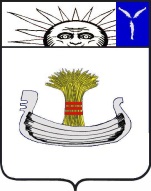 Совет Натальинского муниципального образованияБалаковского муниципального района Саратовской областиЧетвертое заседание Совета Натальинского муниципального образования третьего созываОт 26 декабря 2023 года  № 29О внесении изменений в Решение Совета Натальинского муниципального образования от 21 декабря 2022 года № 297 «О бюджете Натальинского муниципального образования на 2023 год и на плановый период 2024 и 2025 годов»Руководствуясь Бюджетным кодексом Российской Федерации, Федеральным законом от 06 октября 2003 года №131-ФЗ «Об общих принципах организации местного самоуправления в Российской Федерации», Уставом Натальинского муниципального образования, Положением «О бюджетном процессе в Натальинском муниципальном образовании Балаковского муниципального района Саратовской области», Совет Натальинского муниципального образования РЕШИЛ:1. Внести в решение Совета Натальинского муниципального образования от 21 декабря 2022 года №297 «О бюджете Натальинского муниципального образования на 2023 год и на плановый период 2024 и 2025 годов»следующие изменения:пункты 1 и 2 изложить в следующей редакции: «1. Утвердить основные характеристики бюджета Натальинского муниципального образования (далее бюджет) на 2023 год:1)  общий объем доходов бюджета в сумме 194838,3 тыс. рублей;            2) общий объем расходов бюджета в сумме 209751,7 тыс. рублей;            3) дефицит бюджета в сумме 14913,4 тыс. рублей.            2.  Утвердить основные характеристики бюджета Натальинского муниципального образования на плановый период 2024 и 2025 годов:1) общий объем доходов бюджета на 2024 год в сумме 49905,2тыс. рублей и на 2025 год в сумме 82629,8 тыс. рублей;            2) общий объем расходов на 2024 год в сумме 49905,2 тыс. рублей, в том числе условно утвержденные расходы в сумме 1280,0 тыс. рублей и на 2025 год в сумме 82629,8 тыс. рублей, в том числе условно утвержденные расходы в сумме 3800,0 тыс. рублей.».          2) абзац 2 подпункта 2 пункта 5 изложить в следующей редакции: «на 2023 год в сумме 247,1 тыс. рублей;»          3) пункт 9 исключить;          4)  абзац 2 пункта 11 изложить в следующей редакции:«по состоянию на 1 января 2024 года в сумме 0,0 тыс. рублей, в том числе верхний предел долга по муниципальным гарантиям Натальинского муниципального образования в сумме 0,0 тыс. рублей;»;          5) изложить в новой редакции:приложение 1 «Доходы бюджета Натальинского муниципального образования на 2023 год и на плановый период 2024 и 2025 годов» в соответствии с приложением 1 к настоящему решению;приложение 2 «Безвозмездные поступления в бюджет Натальинского муниципального образования на 2023 год и на плановый период 2024 и 2025 годов» в соответствии с приложением 2 к настоящему решению;приложение 3 «Ведомственная структура расходов бюджета Натальинского муниципального образования на 2023 год и на плановый период 2024 и 2025 годов» в соответствии с приложением 3 к настоящему решению;приложение 4 «Распределение бюджетных ассигнований по разделам, подразделам, целевым статьям (муниципальным программам и непрограммным направлениям деятельности), группам и подгруппам видов расходов классификации расходов бюджета Натальинского муниципального образования на 2023 год и на плановый период 2024 и 2025 годов» в соответствии с приложением4 к настоящему решению;приложение 5 «Распределение бюджета по целевым статьям (муниципальным программам и непрограммным направлениям деятельности), группам и подгруппам видов расходов классификации расходов Натальинского муниципального образования на 2023 год и на плановый период 2024 год и 2025 годов» в соответствии с приложением 5 к настоящему решению;приложение 8 «Источники финансирования дефицита  бюджета Натальинского муниципального образования на 2023 год и на плановый период 2024 и 2025 годов» в соответствии с приложением 6 к настоящему решению;6) приложение 9 «Программа муниципальных внутренних заимствований бюджета Натальинского муниципального образования на 2023 год и на плановый период 2024 и 2025 годов» исключить.2. Настоящее решение вступает в силу со дня обнародования.Глава Натальинскогомуниципального образования                                                       А.В. АникеевОбнародовано 29.12.2023 г.Приложение № 1
к Решению Совета Натальинского муниципального образования от  26.12. 2023 г. №  29 "О внесении изменений в решение Совета Натальинского муниципального образования от 21.12.2022 г. № 297 
«О бюджете Натальинского муниципального образования на 2023 год и на плановый период 2024 и 2025 годов»Приложение № 1
к Решению Совета Натальинского муниципального образования от  26.12. 2023 г. №  29 "О внесении изменений в решение Совета Натальинского муниципального образования от 21.12.2022 г. № 297 
«О бюджете Натальинского муниципального образования на 2023 год и на плановый период 2024 и 2025 годов»Приложение № 1
к Решению Совета Натальинского муниципального образования от  26.12. 2023 г. №  29 "О внесении изменений в решение Совета Натальинского муниципального образования от 21.12.2022 г. № 297 
«О бюджете Натальинского муниципального образования на 2023 год и на плановый период 2024 и 2025 годов»Приложение № 1  
к Решению Совета Натальинского муниципального образования от 21 декабря  2022 г. №  297
«О бюджете Натальинского муниципального образования на 2023 год и на плановый период 2024 и 2025 годов»Приложение № 1  
к Решению Совета Натальинского муниципального образования от 21 декабря  2022 г. №  297
«О бюджете Натальинского муниципального образования на 2023 год и на плановый период 2024 и 2025 годов»Приложение № 1  
к Решению Совета Натальинского муниципального образования от 21 декабря  2022 г. №  297
«О бюджете Натальинского муниципального образования на 2023 год и на плановый период 2024 и 2025 годов»Доходы  бюджета Натальинского муниципального образования на 2023 год  и на плановый период 2024-2025 годовДоходы  бюджета Натальинского муниципального образования на 2023 год  и на плановый период 2024-2025 годовДоходы  бюджета Натальинского муниципального образования на 2023 год  и на плановый период 2024-2025 годовДоходы  бюджета Натальинского муниципального образования на 2023 год  и на плановый период 2024-2025 годовДоходы  бюджета Натальинского муниципального образования на 2023 год  и на плановый период 2024-2025 годовДоходы  бюджета Натальинского муниципального образования на 2023 год  и на плановый период 2024-2025 годовтыс. рублейКод классификации доходов бюджета Наименование кода поступлений в бюджетСуммаСуммаСуммаКод классификации доходов бюджета Наименование кода поступлений в бюджет2023 год 2024 год 2025 год123451 00 00000 00 0000 000Налоговые и неналоговые доходы57 853,649 215,056 578,22 00 00000 00 0000 000Безвозмездные поступления136 984,7690,226 051,6Всего194 838,349 905,282 629,8Приложение № 2
к Решению Совета Натальинского муниципального образования от 26.12. 2023 г. № 29 "О внесении изменений в решение Совета Натальинского муниципального образования от 21.12.2022 г. № 297 
«О бюджете Натальинского муниципального образования на 2023 год и на плановый период 2024 и 2025 годов»Приложение № 2
к Решению Совета Натальинского муниципального образования от 26.12. 2023 г. № 29 "О внесении изменений в решение Совета Натальинского муниципального образования от 21.12.2022 г. № 297 
«О бюджете Натальинского муниципального образования на 2023 год и на плановый период 2024 и 2025 годов»Приложение № 2
к Решению Совета Натальинского муниципального образования от 26.12. 2023 г. № 29 "О внесении изменений в решение Совета Натальинского муниципального образования от 21.12.2022 г. № 297 
«О бюджете Натальинского муниципального образования на 2023 год и на плановый период 2024 и 2025 годов»Приложение № 2  
к Решению Совета Натальинского муниципального образования от 21 декабря  2022 г. №  297
«О бюджете Натальинского муниципального образования на 2023 год и на плановый период 2024 и 2025 годов»Приложение № 2  
к Решению Совета Натальинского муниципального образования от 21 декабря  2022 г. №  297
«О бюджете Натальинского муниципального образования на 2023 год и на плановый период 2024 и 2025 годов»Приложение № 2  
к Решению Совета Натальинского муниципального образования от 21 декабря  2022 г. №  297
«О бюджете Натальинского муниципального образования на 2023 год и на плановый период 2024 и 2025 годов»Безвозмездные поступления в бюджет Безвозмездные поступления в бюджет Безвозмездные поступления в бюджет Безвозмездные поступления в бюджет Безвозмездные поступления в бюджет Безвозмездные поступления в бюджет Натальинского муниципального образования на 2023 год и на плановый период 2024-2025 годовНатальинского муниципального образования на 2023 год и на плановый период 2024-2025 годовНатальинского муниципального образования на 2023 год и на плановый период 2024-2025 годовНатальинского муниципального образования на 2023 год и на плановый период 2024-2025 годовНатальинского муниципального образования на 2023 год и на плановый период 2024-2025 годовНатальинского муниципального образования на 2023 год и на плановый период 2024-2025 годовтыс. рублейКод бюджетной классификацииНаименование безвозмездных поступленийСумма Сумма Сумма Код бюджетной классификацииНаименование безвозмездных поступлений2023 год2024 год2025 год123452 00 00000 00 0000 000БЕЗВОЗМЕЗДНЫЕ ПОСТУПЛЕНИЯ136 984,7690,226 051,62 02 00000 00 0000 000Безвозмездные поступления от других бюджетов бюджетной системы Российской Федерации136 984,7690,226 051,6                                                  в том числе:                                                  в том числе:                                                  в том числе:                                                  в том числе:                                                  в том числе:                                                  в том числе:2 02 10000 00 0000 150Дотации бюджетам бюджетной системы Российской Федерации 369,2387,7410,72 02 16001 00 0000 150Дотации бюджетам  сельских поселений на выравнивание бюджетной обеспеченности из бюджетов муниципальных районов369,2387,7410,72 02 16001 10 0000 150Дотации бюджетам  сельских поселений на выравнивание бюджетной обеспеченности из бюджетов муниципальных районов369,2387,7410,72 02 20000 00 0000 150Субсидии бюджетам бюджетной системы Российской Федерации (межбюджетные субсидии)93 108,00,025 327,82 02 27576 00 0000 150Субсидии бюджетам на софинансирование капитальных вложений в объекты государственной (муниципальной) собственности в рамках обеспечения комплексного развития сельских территорий72 447,00,025 327,82 02 27576 10 0000 150Субсидии бюджетам сельских поселений на софинансирование капитальных вложений в объекты государственной (муниципальной) собственности в рамках обеспечения комплексного развития сельских территорий72 447,00,025 327,82 02 29999 00 0000 150Прочие субсидии20 661,00,00,02 02 29999 10 0000 150Прочие субсидии бюджетам сельских поселений20 661,00,00,02 02 29999 10 0073 150Субсидии бюджетам сельских поселений на реализацию инициативных проектов1 500,00,00,02 02 29999 10 0118 150Субсидии бюджетам поселений области на обеспечение дорожной деятельности в отношении автомобильных дорог общего пользования местного значения в границах населенных пунктов сельских поселений за счет средств областного дорожного фонда19 161,00,00,02 02 30000 00 0000 150Субвенции бюджетам бюджетной системы Российской Федерации288,1302,5313,12 02 35118 00 0000 150Субвенции бюджетам на осуществление первичного воинского учета органами местного самоуправления поселений, муниципальных и городских округов288,1302,5313,12 02 35118 10 0000 150Субвенции бюджетам сельских поселений на осуществление первичного воинского учета органами местного самоуправления поселений, муниципальных и городских округов288,1302,5313,12 02 40000 00 0000 150Иные межбюджетные трансферты43 219,40,00,02 02 49999 00 0000 150Прочие межбюджетные трансферты, передаваемые бюджетам43 219,40,00,02 02 49999 10 0000 150Прочие межбюджетные трансферты, передаваемые бюджетам сельских поселений43 219,40,00,02 02 49999 10 0087 150Межбюджетные трансферты, передаваемые бюджетам сельских поселений области на обеспечение коммунальной и транспортной инфраструктурой земельных участков, предоставленных (подлежащих предоставлению) для жилищного строительства гражданам, имеющим трех и более детей18 017,20,00,0 2 02 49999 10 0400 150Межбюджетные трансферты, передаваемые бюджетам сельских поселений на обеспечение сохранения достигнутых показателей повышения оплаты труда отдельных категорий работников бюджетной сферы7 185,00,00,0 2 02 49999 10 0500 150Межбюджетные трансферты, передаваемые бюджетам сельских поселений на обеспечение коммунальной и транспортной инфраструктурой земельных участков, предоставленных (подлежащих предоставлению) для жилищного строительства гражданам, имеющим трех и более детей18 017,20,00,02 18 00000 00 0000 150 Доходы бюджетов бюджетной системы Российской Федерации от возврата бюджетами бюджетной системы Российской Федерации остатков субсидий, субвенций и иных межбюджетных трансфертов, имеющих целевое назначение, прошлых лет, а также от возврата организациями остатков субсидий прошлых лет0,80,00,02 18 00000 10 0000 150Доходы бюджетов сельских поселений от возврата бюджетами бюджетной системы Российской Федерации остатков субсидий, субвенций и иных межбюджетных трансфертов, имеющих целевое назначение, прошлых лет, а также от возврата организациями остатков субсидий прошлых лет0,80,00,02 18 05000 10 0000 150Доходы бюджетов сельских поселений от возврата организациями остатков субсидий прошлых лет0,80,00,02 18 05020 10 0000 150Доходы бюджетов сельских поселений от возврата автономными учреждениями остатков субсидий прошлых лет0,80,00,02 18 05020 10 0020 150Доходы бюджетов сельских поселений от возврата автономными учреждениями остатков субсидий прошлых лет за счёт средств областного бюджета0,80,00,02 19 00000 00 0000 000Возврат остатков субсидий, субвенций и иных межбюджетных трансфертов, имеющих целевое назначение, прошлых лет-0,80,00,02 19 00000 10 0000 150Возврат остатков субсидий, субвенций и иных межбюджетных трансфертов, имеющих целевое назначение, прошлых лет из бюджетов сельских поселений-0,80,00,02 19 60010 10 0000 150Возврат прочих остатков субсидий, субвенций и иных межбюджетных трансфертов, имеющих целевое назначение, прошлых лет из бюджетов сельских поселений-0,80,00,0Приложение № 3
к Решению Совета Натальинского муниципального образования от 26.12.2023 г. № 29 "О внесении изменений в решение Совета Натальинского муниципального образования от 21.12.2022 г. № 297 
«О бюджете Натальинского муниципального образования на 2023 год и на плановый период 2024 и 2025 годов»Приложение № 3
к Решению Совета Натальинского муниципального образования от 26.12.2023 г. № 29 "О внесении изменений в решение Совета Натальинского муниципального образования от 21.12.2022 г. № 297 
«О бюджете Натальинского муниципального образования на 2023 год и на плановый период 2024 и 2025 годов»Приложение № 3
к Решению Совета Натальинского муниципального образования от 26.12.2023 г. № 29 "О внесении изменений в решение Совета Натальинского муниципального образования от 21.12.2022 г. № 297 
«О бюджете Натальинского муниципального образования на 2023 год и на плановый период 2024 и 2025 годов»Приложение № 3
к Решению Совета Натальинского муниципального образования от 26.12.2023 г. № 29 "О внесении изменений в решение Совета Натальинского муниципального образования от 21.12.2022 г. № 297 
«О бюджете Натальинского муниципального образования на 2023 год и на плановый период 2024 и 2025 годов»Приложение № 3
к Решению Совета Натальинского муниципального образования от 26.12.2023 г. № 29 "О внесении изменений в решение Совета Натальинского муниципального образования от 21.12.2022 г. № 297 
«О бюджете Натальинского муниципального образования на 2023 год и на плановый период 2024 и 2025 годов»Приложение № 3  
к Решению Совета Натальинского муниципального образования от 21 декабря  2022 г. №  297
«О бюджете Натальинского муниципального образования на 2023 год и на плановый период 2024 и 2025 годов»Приложение № 3  
к Решению Совета Натальинского муниципального образования от 21 декабря  2022 г. №  297
«О бюджете Натальинского муниципального образования на 2023 год и на плановый период 2024 и 2025 годов»Приложение № 3  
к Решению Совета Натальинского муниципального образования от 21 декабря  2022 г. №  297
«О бюджете Натальинского муниципального образования на 2023 год и на плановый период 2024 и 2025 годов»Приложение № 3  
к Решению Совета Натальинского муниципального образования от 21 декабря  2022 г. №  297
«О бюджете Натальинского муниципального образования на 2023 год и на плановый период 2024 и 2025 годов»Приложение № 3  
к Решению Совета Натальинского муниципального образования от 21 декабря  2022 г. №  297
«О бюджете Натальинского муниципального образования на 2023 год и на плановый период 2024 и 2025 годов»Ведомственная структура расходов бюджета Натальинского муниципального образования 
на 2023 год и на плановый период 2024 и 2025 годовВедомственная структура расходов бюджета Натальинского муниципального образования 
на 2023 год и на плановый период 2024 и 2025 годовВедомственная структура расходов бюджета Натальинского муниципального образования 
на 2023 год и на плановый период 2024 и 2025 годовВедомственная структура расходов бюджета Натальинского муниципального образования 
на 2023 год и на плановый период 2024 и 2025 годовВедомственная структура расходов бюджета Натальинского муниципального образования 
на 2023 год и на плановый период 2024 и 2025 годовВедомственная структура расходов бюджета Натальинского муниципального образования 
на 2023 год и на плановый период 2024 и 2025 годовВедомственная структура расходов бюджета Натальинского муниципального образования 
на 2023 год и на плановый период 2024 и 2025 годовВедомственная структура расходов бюджета Натальинского муниципального образования 
на 2023 год и на плановый период 2024 и 2025 годовВедомственная структура расходов бюджета Натальинского муниципального образования 
на 2023 год и на плановый период 2024 и 2025 годовтыс. руб.НаименованиеКод главыРазделПодразделЦелевая статьяВид расходовна 2023 годна 2024 годна 2025 год123456789Администрация Натальинского муниципального образования200209 751,748 625,278 829,8ОБЩЕГОСУДАРСТВЕННЫЕ ВОПРОСЫ2000121 255,413 902,415 544,9Функционирование высшего должностного лица субъекта Российской Федерации и муниципального образования20001021 775,31 313,21 489,9Выполнение функций органами местного самоуправления200010211 0 00 000001 775,31 313,21 489,9Обеспечение деятельности представительных органов местного самоуправления200010211 1 00 000001 775,31 313,21 489,9Расходы на обеспечение деятельности главы района (муниципального образования)200010211 1 00 020301 775,31 313,21 489,9Расходы на выплаты персоналу в целях обеспечения выполнения функций государственными (муниципальными) органами, казенными учреждениями, органами управления государственными внебюджетными фондами200010211 1 00 020301001 775,31 313,21 489,9Расходы на выплаты персоналу государственных (муниципальных) органов200010211 1 00 020301201 775,31 313,21 489,9Функционирование Правительства Российской Федерации, высших исполнительных органов государственной власти субъектов Российской Федерации, местных администраций200010416 873,811 468,212 929,9Муниципальная программа "Развитие местного самоуправления в Натальинском муниципальном образовании Балаковского муниципального района Саратовской области"200010403 0 00 00000630,9285,0285,0Основное мероприятие "Повышение эффективности деятельности органов местного самоуправления на территории Натальинского муниципального образования"200010403 0 01 00000630,9285,0285,0Реализация основного мероприятия200010403 0 01 Z0000630,9285,0285,0Закупка товаров, работ и услуг для обеспечения государственных (муниципальных) нужд200010403 0 01 Z0000200630,9285,0285,0Иные закупки товаров, работ и услуг для обеспечения государственных (муниципальных) нужд200010403 0 01 Z0000240630,9285,0285,0Выполнение функций органами местного самоуправления200010411 0 00 0000016 242,911 183,212 644,9Обеспечение деятельности органов местного самоуправления200010411 2 00 0000016 242,911 183,212 644,9Расходы на обеспечение деятельности центрального аппарата200010411 2 00 0204016 223,811 158,212 619,9Расходы на выплаты персоналу в целях обеспечения выполнения функций государственными (муниципальными) органами, казенными учреждениями, органами управления государственными внебюджетными фондами200010411 2 00 02040100 15 431,710 365,711 816,0Расходы на выплаты персоналу государственных (муниципальных) органов200010411 2 00 02040120 15 431,710 365,711 816,0Закупка товаров, работ и услуг для обеспечения государственных (муниципальных) нужд200010411 2 00 02040200791,8792,5803,9Иные закупки товаров, работ и услуг для обеспечения государственных (муниципальных) нужд200010411 2 00 02040240791,8792,5803,9Иные бюджетные ассигнования200010411 2 00 020408000,30,00,0Уплата налогов, сборов и иных платежей200010411 2 00 020408500,30,00,0Уплата земельного налога, налога на имущество и транспортного налога органами местного самоуправления200010411 2 00 0230019,125,025,0Иные бюджетные ассигнования200010411 2 00 0230080019,125,025,0Уплата налогов, сборов и иных платежей200010411 2 00 0230085019,125,025,0Обеспечение деятельности финансовых, налоговых и таможенных органов и органов финансового (финансово-бюджетного) надзора2000106120,00,00,0Предоставление межбюджетных трансфертов200010615 0 00 00000120,00,00,0Предоставление межбюджетных трансфертов вышестоящим бюджетам200010615 1 00 00000120,00,00,0Предоставление межбюджетных трансфертов вышестоящим бюджетам на исполнение переданных полномочий200010615 1 01 00000120,00,00,0Составление и исполнение бюджета поселения200010615 1 01 92010120,00,00,0Межбюджетные трансферты200010615 1 01 92010500120,00,00,0Иные межбюджетные трансферты200010615 1 01 92010540120,00,00,0Обеспечение проведения выборов и референдумов2000107912,70,00,0Расходы по исполнению отдельных обязательств200010713 0 00 00000912,70,00,0Внепрограммные мероприятия200010713 4 00 00000912,70,00,0Мероприятия по обеспечению проведения выборов в органы местного самоуправления200010713 4 00 00016912,70,00,0Иные бюджетные ассигнования200010713 4 00 00016800912,70,00,0Специальные расходы200010713 4 00 00016880912,70,00,0Другие общегосударственные вопросы20001131 573,61 121,01 125,1Муниципальная программа «Обеспечение первичных мер пожарной безопасности на территории населенных пунктов Натальинского муниципального образования»200011301 0 00 00000725,1648,7652,8Основное мероприятие "Повышение информированности населения в области пожарной безопасности" 200011301 0 03 0000027,427,427,4Обеспечение деятельности подведомственных учреждений в рамках муниципального задания200011301 0 03 0990025,625,625,6Предоставление субсидий бюджетным, автономным учреждениям и иным некоммерческим организациям200011301 0 03 0990060025,625,625,6Субсидии бюджетным учреждениям200011301 0 03 0990061025,625,625,6Реализация основного мероприятия200011301 0 03 Z00001,81,81,8Закупка товаров, работ и услуг для обеспечения государственных (муниципальных) нужд200011301 0 03 Z00002001,81,81,8Иные закупки товаров, работ и услуг для обеспечения государственных (муниципальных) нужд200011301 0 03 Z00002401,81,81,8Основное мероприятие "Повышение эффективности системы обеспечения пожарной безопасности"200011301 0 04 00000697,7621,3625,4Мероприятия по повышению пожарной безопасности200011301 0 04 09060221,7201,7205,8Закупка товаров, работ и услуг для обеспечения государственных (муниципальных) нужд200011301 0 04 09060200218,4201,7205,8Иные закупки товаров, работ и услуг для обеспечения государственных (муниципальных) нужд200011301 0 04 09060240218,4201,7205,8Иные бюджетные ассигнования200011301 0 04 090608003,30,00,0Уплата налогов, сборов и иных платежей200011301 0 04 090608503,3Обеспечение деятельности подведомственных учреждений в рамках муниципального задания200011301 0 04 09900476,0419,6419,6Предоставление субсидий бюджетным, автономным учреждениям и иным некоммерческим организациям200011301 0 04 09900600476,0419,6419,6Субсидии бюджетным учреждениям200011301 0 04 09900610476,0419,6419,6Муниципальная программа "Развитие местного самоуправления в Натальинском муниципальном образовании Балаковского муниципального района Саратовской области"200011303 0 00 0000015,015,015,0Основное мероприятие «Повышение эффективности деятельности органов местного самоуправления на территории Натальинского муниципального образования»200011303 0 01 0000015,015,015,0Реализация основного мероприятия200011303 0 01 Z000015,015,015,0Закупка товаров, работ и услуг для обеспечения государственных (муниципальных) нужд200011303 0 01 Z000020015,015,015,0Иные закупки товаров, работ и услуг для обеспечения государственных (муниципальных) нужд200011303 0 01 Z000024015,015,015,0Муниципальная программа "Эффективное управление и распоряжение муниципальным имуществом и земельными ресурсами Натальинского муниципального образования Балаковского муниципального района Саратовской области"200011307 0 00 00000472,9301,6301,6Основное мероприятие «Содержание объектов казны»200011307 0 01 0000095,9100,6100,6Обеспечение деятельности подведомственных учреждений в рамках муниципального задания200011307 0 01 0990095,9100,6100,6Предоставление субсидий бюджетным, автономным учреждениям и иным некоммерческим организациям200011307 0 01 0990060095,9100,6100,6Субсидии бюджетным учреждениям200011307 0 01 0990061095,9100,6100,6Основное мероприятие «Учет и распоряжение муниципальным имуществом, объектами недвижимого имущества, имеющего признаки бесхозяйного и земельными участками»200011307 0 03 00000377,0201,0201,0Реализация основного мероприятия200011307 0 03 Z0000377,0201,0201,0Закупка товаров, работ и услуг для обеспечения государственных (муниципальных) нужд200011307 0 03 Z0000200377,0201,0201,0Иные закупки товаров, работ и услуг для обеспечения государственных (муниципальных) нужд200011307 0 03 Z0000240377,0201,0201,0Расходы по исполнению отдельных обязательств200011313 0 00 00000360,6155,7155,7Внепрограммные мероприятия200011313 4 00 00000360,6155,7155,7Взносы в ассоциации200011313 4 00 0000623,031,731,7Иные бюджетные ассигнования200011313 4 00 0000680023,031,731,7Уплата налогов, сборов и иных платежей200011313 4 00 0000685023,031,731,7Выполнение других обязательств органами местного самоуправления200011313 4 00 00011120,1124,0124,0Закупка товаров, работ и услуг для обеспечения государственных (муниципальных) нужд200011313 4 00 00011200120,1124,0124,0Иные закупки товаров, работ и услуг для обеспечения государственных (муниципальных) нужд200011313 4 00 00011240120,1124,0124,0Иные бюджетные ассигнования200011313 4 00 000118000,00,00,0Уплата налогов, сборов и иных платежей200011313 4 00 000118500,00,00,0Выполнение других обязательств муниципальными учреждениями200011313 4 00 00012217,50,00,0Предоставление субсидий бюджетным, автономным учреждениям и иным некоммерческим организациям200011313 4 00 00012600217,50,00,0Субсидии бюджетным учреждениям200011313 4 00 00012610217,50,00,0НАЦИОНАЛЬНАЯ ОБОРОНА20002288,1302,5313,1Мобилизационная и вневойсковая подготовка2000203288,1302,5313,1Осуществление переданных полномочий от других бюджетов бюджетной системы РФ200020388 0 00 00000288,1302,5313,1Осуществление переданных полномочий за счет субвенций, субсидий и межбюджетных трансфертов из федерального бюджета200020388 1 00 00000288,1302,5313,1Осуществление первичного воинского учета органами местного самоуправления поселений, муниципальных и городских округов200020388 1 00 51180288,1302,5313,1Расходы на выплаты персоналу в целях обеспечения выполнения функций государственными (муниципальными) органами, казенными учреждениями, органами управления государственными внебюджетными фондами200020388 1 00 51180100288,1302,5313,1Расходы на выплаты персоналу государственных (муниципальных) органов200020388 1 00 51180120288,1302,5313,1НАЦИОНАЛЬНАЯ БЕЗОПАСНОСТЬ И ПРАВООХРАНИТЕЛЬНАЯ ДЕЯТЕЛЬНОСТЬ20003132,7129,6129,6Защита населения и территории от чрезвычайных ситуаций природного и техногенного характера, пожарная безопасность2000310132,7129,6129,6Муниципальная программа «Обеспечение первичных мер пожарной безопасности на территории населенных пунктов Натальинского муниципального образования»200031001 0 00 00000 132,7129,6129,6Основное мероприятие «Создание условий для забора воды»200031001 0 01 00000 98,0100,0100,0Обеспечение деятельности подведомственных учреждений в рамках муниципального задания200031001 0 01 0990098,0100,0100,0Предоставление субсидий бюджетным, автономным учреждениям и иным некоммерческим организациям200031001 0 01 0990060098,0100,0100,0Субсидии бюджетным учреждениям200031001 0 01 0990061098,0100,0100,0Основное мероприятие «Оснащение первичными средствами пожаротушения»200031001 0 02 00000 34,729,629,6Реализация основного мероприятия200031001 0 02 Z000034,729,629,6Закупка товаров, работ и услуг для обеспечения государственных (муниципальных) нужд200031001 0 02 Z000020034,729,629,6Иные закупки товаров, работ и услуг для обеспечения государственных (муниципальных) нужд200031001 0 02 Z000024034,729,629,6НАЦИОНАЛЬНАЯ ЭКОНОМИКА2000468 015,89 434,09 768,9Дорожное хозяйство (дорожные фонды)200040931 787,59 277,89 612,7МП "Дорожная деятельность в отношении автомобильных дорог местного значения в границах населенных пунктов Натальинского МО"200040906 0 00 0000031 787,59 277,89 612,7Основное мероприятие "Ремонт, содержание автомобильных дорог местного значения"200040906 0 01 0000031 787,59 277,89 612,7Осуществление дорожной деятельности в отношении автомобильных дорог общего пользования местного значения в границах населенных пунктов сельских поселений за счет средств областного дорожного фонда200040906 0 01 D761019 161,00,00,0Закупка товаров, работ и услуг для обеспечения государственных (муниципальных) нужд200040906 0 01 D761020019 161,00,00,0Иные закупки товаров, работ и услуг для обеспечения государственных (муниципальных) нужд200040906 0 01 D761024019 161,00,00,0Выполнение мероприятий в сфере дорожной деятельности в отношении автомобильных дорог общего пользования местного значения в границах населенных пунктов Натальинского МО за счет средств муниципального дорожного фонда200040906 0 01 Д020012 626,59 277,89 612,7Закупка товаров, работ и услуг для обеспечения государственных (муниципальных) нужд200040906 0 01 Д020020011 336,18 157,88 492,7Иные закупки товаров, работ и услуг для обеспечения государственных (муниципальных) нужд200040906 0 01 Д020024011 336,18 157,88 492,7Капитальные вложения в объекты государственной (муниципальной) собственности200040906 0 01 Д02004001 290,40,00,0Бюджетные инвестиции 200040906 0 01 Д02004101 290,40,00,0Предоставление субсидий бюджетным, автономным учреждениям и иным некоммерческим организациям200040906 0 01 Д02006000,01 120,01 120,0Субсидии бюджетным учреждениям200040906 0 01 Д02006100,01 120,01 120,0Другие вопросы в области национальной экономики200041236 228,3156,2156,2Муниципальная программа "Обеспечение коммунальной и транспортной инфраструктурой земельных участков, предоставленных (подлежащих предоставлению) для жилищного строительства гражданам, имеющим трех и более детей на территории Натальинского муниципального образования"200041205 0 00 0000036 034,40,00,0Основное мероприятие "Выполнение проектно-изыскательских работ (в том числе прохождение государственной экспертизы) на строительство коммунальной и транспортной инфраструктуры на территориях жилой застройки для многодетных семей"200041205 0 01 0000026 000,00,00,0Обеспечение коммунальной и транспортной инфраструктурой земельных участков, предоставленных (подлежащих предоставлению) для жилищного строительства гражданам, имеющим трех и более детей за счет средств местного бюджета (проектно-изыскательские работы)200041205 0 01 0915113 000,00,00,0Капитальные вложения в объекты государственной (муниципальной) собственности200041205 0 01 0915140013 000,00,00,0Бюджетные инвестиции 200041205 0 01 0915141013 000,00,00,0Обеспечение коммунальной и транспортной инфраструктурой земельных участков, предоставленных (подлежащих предоставлению) для жилищного строительства гражданам, имеющим трех и более детей (проектно-изыскательские работы)200041205 0 01 7941113 000,00,00,0Капитальные вложения в объекты государственной (муниципальной) собственности200041205 0 01 7941140013 000,00,00,0Бюджетные инвестиции 200041205 0 01 7941141013 000,00,00,0Основное мероприятие "Выполнение комплекса мероприятий по подготовке, осуществлению строительства и вводу в эксплуатацию построенных объектов коммунальной и транспортной инфраструктуры на территориях жилой застройки для многодетных семей"200041205 0 02 000008 034,40,00,0Обеспечение коммунальной и транспортной инфраструктурой земельных участков, предоставленных (подлежащих предоставлению) для жилищного строительства гражданам, имеющим трех и более детей за счет средств местного бюджета (строительство и ввод  в эксплуатацию построенных объектов коммунальной и транспортной инфраструктуры)200041205 0 02 091524 017,20,00,0Капитальные вложения в объекты государственной (муниципальной) собственности200041205 0 02 091524004 017,20,00,0Бюджетные инвестиции 200041205 0 02 091524104 017,20,00,0Обеспечение коммунальной и транспортной инфраструктурой земельных участков, предоставленных (подлежащих предоставлению) для жилищного строительства гражданам, имеющим трех и более детей (строительство и ввод  в эксплуатацию построенных объектов коммунальной и транспортной инфраструктуры)200041205 0 02 794124 017,20,00,0Капитальные вложения в объекты государственной (муниципальной) собственности200041205 0 02 794124004 017,20,00,0Бюджетные инвестиции 200041205 0 02 794124104 017,20,00,0Основное мероприятие "Подключение (технологическое присоединение) к сетям водоотведения и электроснабжения"200041205 0 03 000002 000,00,00,0Обеспечение коммунальной и транспортной инфраструктурой земельных участков, предоставленных (подлежащих предоставлению) для жилищного строительства гражданам, имеющим трех и более детей за счет средств местного бюджета (подключение (технологическое присоединение) к сетям водоотведения и электроснабжения)200041205 0 03 091541 000,00,00,0Капитальные вложения в объекты государственной (муниципальной) собственности200041205 0 03 091544001 000,00,00,0Бюджетные инвестиции 200041205 0 03 091544101 000,00,00,0Обеспечение коммунальной и транспортной инфраструктурой земельных участков, предоставленных (подлежащих предоставлению) для жилищного строительства гражданам, имеющим трех и более детей (подключение (технологическое присоединение) к сетям водоотведения и электроснабжения)200041205 0 03 794141 000,00,00,0Капитальные вложения в объекты государственной (муниципальной) собственности200041205 0 03 794144001 000,00,00,0Бюджетные инвестиции 200041205 0 03 794144101 000,00,00,0Муниципальная программа "Эффективное управление и распоряжение муниципальным имуществом и земельными ресурсами Натальинского муниципального образования Балаковского муниципального района Саратовской области"200041207 0 00 00000193,9156,2156,2Основное мероприятие «Учет и распоряжение муниципальным имуществом, объектами недвижимого имущества, имеющего признаки бесхозяйного и земельными участками»200041207 0 03 00000193,9156,2156,2Реализация основного мероприятия200041207 0 03 Z0000193,9156,2156,2Закупка товаров, работ и услуг для обеспечения государственных (муниципальных) нужд200041207 0 03 Z0000200193,9156,2156,2Иные закупки товаров, работ и услуг для обеспечения государственных (муниципальных) нужд200041207 0 03 Z0000240193,9156,2156,2ЖИЛИЩНО-КОММУНАЛЬНОЕ ХОЗЯЙСТВО2000591 677,95 766,734 813,1Коммунальное хозяйство20005027 384,31 317,64 459,8Муниципальная программа "Комплексное развитие населенных пунктов Натальинского муниципального образования Балаковского муниципального района Саратовской области"200050204 0 00 000001 448,70,00,0Основное мероприятие "Строительство сетей водоснабжения"200050204 0 02 000001 448,70,00,0Строительство сетей водоснабжения в населенных пунктах Натальинского МО200050204 0 02 090501 448,70,00,0Капитальные вложения в объекты государственной (муниципальной) собственности200050204 0 02 090504001 448,70,00,0Бюджетные инвестиции 200050204 0 02 090504101 448,70,00,0Муниципальная программа "Эффективное управление и распоряжение муниципальным имуществом и земельными ресурсами Натальинского муниципального образования Балаковского муниципального района Саратовской области"200050207 0 00 000004 367,10,02 601,6Основное мероприятие «Обновление, текущее содержание, обслуживание, ремонт и реконструкция муниципального имущества»200050207 0 04 000004 367,10,02 601,6Обеспечение деятельности подведомственных учреждений в рамках муниципального задания200050207 0 04 099004 367,10,02 601,6Предоставление субсидий бюджетным, автономным учреждениям и иным некоммерческим организациям200050207 0 04 099006004 367,10,02 601,6Субсидии бюджетным учреждениям200050207 0 04 099006104 367,10,02 601,6Муниципальная программа "Обеспечение надлежащего состояния и бесперебойного функционирования объектов водоснабжения и водоотведения, находящихся в муниципальной собственности, проведения аварийно-восстановительных работ в отношении сетей водоснабжения и водоотведения, находящихся в муниципальной собственности, на территории Натальинского муниципального образования, а также бесхозяйных сетей водоснабжения и водоотведения, принятых на учёт в ЕГРН на основании заявления администрации Натальинского  муниципального образования"200050210 0 00 000001 567,51 317,61 858,2Основное мероприятие «Обеспечение  бесперебойного функционирования объектов водоснабжения и водоотведения»200050210 0 01 000001 567,51 317,61 858,2Обеспечение деятельности подведомственных учреждений в рамках муниципального задания200050210 0 01 099001 567,51 317,61 858,2Предоставление субсидий бюджетным, автономным учреждениям и иным некоммерческим организациям200050210 0 01 099006001 567,51 317,61 858,2Субсидии бюджетным учреждениям200050210 0 01 099006101 567,51 317,61 858,2Предоставление межбюджетных трансфертов200050215 0 00 000001,00,00,0Предоставление межбюджетных трансфертов вышестоящим бюджетам200050215 1 00 000001,00,00,0Предоставление межбюджетных трансфертов вышестоящим бюджетам на исполнение переданных полномочий200050215 1 01 000001,00,00,0Организация водоснабжения населения, водоотведения200050215 1 01 920901,00,00,0Межбюджетные трансферты200050215 1 01 920905001,00,00,0Иные межбюджетные трансферты200050215 1 01 920905401,00,00,0Благоустройство200050311 352,44 449,15 025,5Муниципальная программа "Развитие местного самоуправления в Натальинском муниципальном образовании Балаковского муниципального района Саратовской области"200050303 0 00 00000123,2100,0100,0Основное мероприятие "Вовлечение населения в осуществление местного самоуправления"200050303 0 02 00000123,2100,0100,0Реализация основного мероприятия200050303 0 02 Z0000123,2100,0100,0Закупка товаров, работ и услуг для обеспечения государственных (муниципальных) нужд200050303 0 02 Z0000200123,2100,0100,0Иные закупки товаров, работ и услуг для обеспечения государственных (муниципальных) нужд200050303 0 02 Z0000240123,2100,0100,0Муниципальная программа "Комплексное благоустройство территории Натальинского муниципального образования Балаковского муниципального района Саратовской области"200050308 0 00 000005 607,14 349,14 925,5Подпрограмма «Организация уличного освещения населённых пунктов Натальинского муниципального образования»200050308 1 00 000003 585,64 080,24 085,1Основное мероприятие «Организация уличного освещения» 200050308 1 01 000003 585,64 080,24 085,1Обеспечение деятельности подведомственных учреждений в рамках муниципального задания200050308 1 01 09900 3 505,64 080,24 085,1Предоставление субсидий бюджетным, автономным учреждениям и иным некоммерческим организациям200050308 1 01 09900 6003 505,64 080,24 085,1Субсидии бюджетным учреждениям200050308 1 01 09900 6103 505,64 080,24 085,1Реализация основного мероприятия200050308 1 01 Z0000 80,00,00,0Закупка товаров, работ и услуг для обеспечения государственных (муниципальных) нужд200050308 1 01 Z0000 20080,00,00,0Иные закупки товаров, работ и услуг для обеспечения государственных (муниципальных) нужд200050308 1 01 Z0000 24080,00,00,0Подпрограмма «Озеленение территории населённых пунктов Натальинского муниципального образования»200050308 2 00 000001 589,440,0568,4Основное мероприятие «Озеленение сельских поселений»200050308 2 01 000001 589,440,0568,4Приобретение материалов в целях озеленения территории поселений200050308 2 01 0902040,040,040,0Закупка товаров, работ и услуг для обеспечения государственных (муниципальных) нужд200050308 2 01 0902020040,040,040,0Иные закупки товаров, работ и услуг для обеспечения государственных (муниципальных) нужд200050308 2 01 0902024040,040,040,0Обеспечение деятельности подведомственных учреждений в рамках муниципального задания200050308 2 01 099001 549,40,0528,4Предоставление субсидий бюджетным, автономным учреждениям и иным некоммерческим организациям200050308 2 01 099006001 549,40,0528,4Субсидии бюджетным учреждениям200050308 2 01 099006101 549,40,0528,4Подпрограмма «Благоустройство территории населенных пунктов Натальинского муниципального образования»200050308 3 00 00000432,1228,9272,0Основное мероприятие «Прочее благоустройство»200050308 3 01 00000432,1228,9272,0Обеспечение деятельности подведомственных учреждений в рамках муниципального задания200050308 3 01 09900432,1228,9272,0Предоставление субсидий бюджетным, автономным учреждениям и иным некоммерческим организациям200050308 3 01 09900600432,1228,9272,0Субсидии бюджетным учреждениям200050308 3 01 09900610432,1228,9272,0Расходы по исполнению отдельных обязательств200050313 0 00 000005 622,10,00,0Внепрограммные мероприятия по благоутройству территорий Натальинского  муниципального образования200050313 4 00 000290,00,00,0Реализация инициативных проектов на территории Натальинского муниципального образования200050313 8 00 000005 622,10,00,0Реализация инициативных проектов за счет субсидий из областного бюджета ("Создание и обустройство спортивных и игровых площадок на территории п. Головановский")200050313 8 00 721031 500,00,00,0Закупка товаров, работ и услуг для обеспечения государственных (муниципальных) нужд200050313 8 00 721032001 500,00,00,0Иные закупки товаров, работ и услуг для обеспечения государственных (муниципальных) нужд200050313 8 00 721032401 500,00,00,0Реализация инициативных проектов за счет средств местного бюджета, за исключением инициативных платежей ("Создание и обустройство спортивных и игровых площадок на территории п. Головановский")200050313 8 00 S2113562,20,00,0Закупка товаров, работ и услуг для обеспечения государственных (муниципальных) нужд200050313 8 00 S2113200562,20,00,0Иные закупки товаров, работ и услуг для обеспечения государственных (муниципальных) нужд200050313 8 00 S2113240562,20,00,0Реализация инициативных проектов за счет средств местного бюджета в части инициативных платежей граждан ("Создание и обустройство спортивных и игровых площадок на территории п. Головановский")200050313 8 00 S2123168,70,00,0Закупка товаров, работ и услуг для обеспечения государственных (муниципальных) нужд200050313 8 00 S2123200168,70,00,0Иные закупки товаров, работ и услуг для обеспечения государственных (муниципальных) нужд200050313 8 00 S2123240168,70,00,0Реализация инициативных проектов за счет средств местного бюджета в части инициативных платежей индивидуальных предпринимателей и юридических лиц ("Создание и обустройство спортивных и игровых площадок на территории п. Головановский")200050313 8 00 S21333 391,20,00,0Закупка товаров, работ и услуг для обеспечения государственных (муниципальных) нужд200050313 8 00 S21332003 391,20,00,0Иные закупки товаров, работ и услуг для обеспечения государственных (муниципальных) нужд200050313 8 00 S21332403 391,20,00,0Другие вопросы в области жилищно-коммунального хозяйства200050572 941,20,025 327,8Муниципальная программа "Комплексное развитие населенных пунктов Натальинского муниципального образования Балаковского муниципального района Саратовской области"200050504 0 00 0000072 941,20,025 327,8Основное мероприятие "Реализация проектов комплексного обустройства площадок, расположенных на сельских территориях, под компактную жилищную застройку"200050504 0 06 0000072 941,20,025 327,8Реализация проектов комплексного обустройства площадок, расположенных на сельских территориях200050504 0 06 09040494,20,00,0Закупка товаров, работ и услуг для обеспечения государственных (муниципальных) нужд200050504 0 06 09040200134,20,00,0Иные закупки товаров, работ и услуг для обеспечения государственных (муниципальных) нужд200050504 0 06 09040240134,20,00,0Капитальные вложения в объекты государственной (муниципальной) собственности200050504 0 06 09040400360,00,00,0Бюджетные инвестиции 200050504 0 06 09040410360,00,00,0Обеспечение комплексного развития сельских территорий (обустройство объектами инженерной инфраструктуры и благоустройство площадок, расположенных на сельских территориях, под компактную жилищную застройку)200050504 0 06 L576272 447,00,025 327,8Капитальные вложения в объекты государственной (муниципальной) собственности200050504 0 06 L576240072 447,00,025 327,8Бюджетные инвестиции 200050504 0 06 L576241072 447,00,025 327,8КУЛЬТУРА, КИНЕМАТОГРАФИЯ2000822 932,014 559,913 588,4Культура 200080122 932,014 559,913 588,4Муниципальная программа "Развитие культуры, физической культуры и спорта в Натальинском муниципальном образовании"200080109 0 00 0000022 813,914 559,913 588,4Подпрограмма «Развитие культуры Натальинского муниципального образования»200080109 1 00 0000022 813,914 559,913 588,4Основное мероприятие «Оказание муниципальных услуг физическим и (или) юридическим лицам в рамках муниципального задания»200080109 1 01 0000015 088,114 559,913 588,4Обеспечение деятельности подведомственных учреждений в рамках муниципального задания200080109 1 01 0990015 088,114 559,913 588,4Предоставление субсидий бюджетным, автономным учреждениям и иным некоммерческим организациям200080109 1 01 0990060015 088,114 559,913 588,4Субсидии автономным учреждениям200080109 1 01 0990062015 088,114 559,913 588,4Основное направление «Повышение оплаты труда отдельным категориям работников бюджетной сферы»200080109 1 04 000007 725,80,00,0Обеспечение сохранения достигнутых показателей повышения оплаты труда отдельных категорий работников бюджетной сферы200080109 1 04 725007 185,00,00,0Предоставление субсидий бюджетным, автономным учреждениям и иным некоммерческим организациям200080109 1 04 725006007 185,00,00,0Субсидии автономным учреждениям200080109 1 04 725006207 185,00,00,0Обеспечение сохранения достигнутых показателей повышения оплаты труда отдельных категорий работников бюджетной сферы за счет средств местного бюджета200080109 1 04 S2500540,80,00,0Предоставление субсидий бюджетным, автономным учреждениям и иным некоммерческим организациям200080109 1 04 S2500600540,80,00,0Субсидии автономным учреждениям200080109 1 04 S2500620540,80,00,0Расходы по исполнению отдельных обязательств200080113 0 00 00000118,10,00,0Внепрограммные мероприятия200080113 4 00 00000118,10,00,0Выполнение других обязательств муниципальными учреждениями200080113 4 00 00012118,10,00,0Предоставление субсидий бюджетным, автономным учреждениям и иным некоммерческим организациям200080113 4 00 00012600118,10,00,0Субсидии автономным учреждениям200080113 4 00 00012620118,1СОЦИАЛЬНАЯ ПОЛИТИКА20010247,1211,3211,3Пенсионное обеспечение2001001247,1211,3211,3Расходы по исполнению отдельных обязательств200100113 0 00 00000247,1211,3211,3Внепрограммные мероприятия200100113 4 00 00000247,1211,3211,3Доплата к пенсии лицам, замещавшим должности муниципальной службы, выборные (муниципальные) должности в органах местного самоуправления Натальинского МО200100113 4 00 00024247,1211,3211,3Социальное обеспечение и иные выплаты населению200100113 4 00 00024300247,1211,3211,3Публичные нормативные социальные выплаты гражданам200100113 4 00 00024310247,1211,3211,3ФИЗИЧЕСКАЯ КУЛЬТУРА И СПОРТ200115 202,74 318,84 460,5Физическая культура20011015 202,74 318,84 460,5Муниципальная программа "Развитие культуры, физической культуры и спорта в Натальинском муниципальном образовании"200110109 0 00 000005 202,74 318,84 460,5Подпрограмма "Развитие физической культуры, спорта, пропаганда и формирование здорового образа жизни населения в Натальинском муниципальном образовании"200110109 2 00 000005 202,74 318,84 460,5Основное мероприятие «Мероприятия по оказанию муниципальных услуг физическим и (или) юридическим лицам в рамках муниципального задания»200110109 2 01 000005 202,74 318,84 460,5Обеспечение деятельности подведомственных учреждений в рамках муниципального задания200110109 2 01 099005 202,74 318,84 460,5Предоставление субсидий бюджетным, автономным учреждениям и иным некоммерческим организациям200110109 2 01 099006005 202,74 318,84 460,5Субсидии бюджетным учреждениям200110109 2 01 099006105 202,74 318,84 460,5ИТОГОИТОГОИТОГОИТОГОИТОГОИТОГО209 751,748 625,278 829,8Приложение № 4
к Решению Совета Натальинского муниципального образования от 26.12. 2023 г. № 29. "О внесении изменений в решение Совета Натальинского муниципального образования от 21.12.2022 г. № 297 
«О бюджете Натальинского муниципального образования на 2023 год и на плановый период 2024 и 2025 годов»Приложение № 4
к Решению Совета Натальинского муниципального образования от 26.12. 2023 г. № 29. "О внесении изменений в решение Совета Натальинского муниципального образования от 21.12.2022 г. № 297 
«О бюджете Натальинского муниципального образования на 2023 год и на плановый период 2024 и 2025 годов»Приложение № 4
к Решению Совета Натальинского муниципального образования от 26.12. 2023 г. № 29. "О внесении изменений в решение Совета Натальинского муниципального образования от 21.12.2022 г. № 297 
«О бюджете Натальинского муниципального образования на 2023 год и на плановый период 2024 и 2025 годов»Приложение № 4
к Решению Совета Натальинского муниципального образования от 26.12. 2023 г. № 29. "О внесении изменений в решение Совета Натальинского муниципального образования от 21.12.2022 г. № 297 
«О бюджете Натальинского муниципального образования на 2023 год и на плановый период 2024 и 2025 годов»Приложение № 4
к Решению Совета Натальинского муниципального образования от 26.12. 2023 г. № 29. "О внесении изменений в решение Совета Натальинского муниципального образования от 21.12.2022 г. № 297 
«О бюджете Натальинского муниципального образования на 2023 год и на плановый период 2024 и 2025 годов»Приложение № 4  
к Решению Совета Натальинского муниципального образования от 21 декабря  2022 г. №  297
«О бюджете Натальинского муниципального образования на 2023 год и на плановый период 2024 и 2025 годов»Приложение № 4  
к Решению Совета Натальинского муниципального образования от 21 декабря  2022 г. №  297
«О бюджете Натальинского муниципального образования на 2023 год и на плановый период 2024 и 2025 годов»Приложение № 4  
к Решению Совета Натальинского муниципального образования от 21 декабря  2022 г. №  297
«О бюджете Натальинского муниципального образования на 2023 год и на плановый период 2024 и 2025 годов»Приложение № 4  
к Решению Совета Натальинского муниципального образования от 21 декабря  2022 г. №  297
«О бюджете Натальинского муниципального образования на 2023 год и на плановый период 2024 и 2025 годов»Приложение № 4  
к Решению Совета Натальинского муниципального образования от 21 декабря  2022 г. №  297
«О бюджете Натальинского муниципального образования на 2023 год и на плановый период 2024 и 2025 годов»Распределение бюджетных ассигнований по разделам, подразделам, целевым статьям (муниципальным программам и непрограммным направлениям деятельности), группам и подгруппам видов расходов классификации расходов бюджета Натальинского муниципального образования на 2023 год и на плановый период 2024 и 2025 годовРаспределение бюджетных ассигнований по разделам, подразделам, целевым статьям (муниципальным программам и непрограммным направлениям деятельности), группам и подгруппам видов расходов классификации расходов бюджета Натальинского муниципального образования на 2023 год и на плановый период 2024 и 2025 годовРаспределение бюджетных ассигнований по разделам, подразделам, целевым статьям (муниципальным программам и непрограммным направлениям деятельности), группам и подгруппам видов расходов классификации расходов бюджета Натальинского муниципального образования на 2023 год и на плановый период 2024 и 2025 годовРаспределение бюджетных ассигнований по разделам, подразделам, целевым статьям (муниципальным программам и непрограммным направлениям деятельности), группам и подгруппам видов расходов классификации расходов бюджета Натальинского муниципального образования на 2023 год и на плановый период 2024 и 2025 годовРаспределение бюджетных ассигнований по разделам, подразделам, целевым статьям (муниципальным программам и непрограммным направлениям деятельности), группам и подгруппам видов расходов классификации расходов бюджета Натальинского муниципального образования на 2023 год и на плановый период 2024 и 2025 годовРаспределение бюджетных ассигнований по разделам, подразделам, целевым статьям (муниципальным программам и непрограммным направлениям деятельности), группам и подгруппам видов расходов классификации расходов бюджета Натальинского муниципального образования на 2023 год и на плановый период 2024 и 2025 годовРаспределение бюджетных ассигнований по разделам, подразделам, целевым статьям (муниципальным программам и непрограммным направлениям деятельности), группам и подгруппам видов расходов классификации расходов бюджета Натальинского муниципального образования на 2023 год и на плановый период 2024 и 2025 годовРаспределение бюджетных ассигнований по разделам, подразделам, целевым статьям (муниципальным программам и непрограммным направлениям деятельности), группам и подгруппам видов расходов классификации расходов бюджета Натальинского муниципального образования на 2023 год и на плановый период 2024 и 2025 годовтыс. руб.НаименованиеРазделПодразделЦелевая статьяВид расходовна 2023 годна 2024 годна 2025 год12345678ОБЩЕГОСУДАРСТВЕННЫЕ ВОПРОСЫ0121 255,413 902,415 544,9Функционирование высшего должностного лица субъекта Российской Федерации и муниципального образования01021 775,31 313,21 489,9Выполнение функций органами местного самоуправления010211 0 00 000001 775,31 313,21 489,9Обеспечение деятельности представительных органов местного самоуправления010211 1 00 000001 775,31 313,21 489,9Расходы на обеспечение деятельности главы района (муниципального образования)010211 1 00 020301 775,31 313,21 489,9Расходы на выплаты персоналу в целях обеспечения выполнения функций государственными (муниципальными) органами, казенными учреждениями, органами управления государственными внебюджетными фондами010211 1 00 020301001 775,31 313,21 489,9Расходы на выплаты персоналу государственных (муниципальных) органов010211 1 00 020301201 775,31 313,21 489,9Функционирование Правительства Российской Федерации, высших исполнительных органов государственной власти субъектов Российской Федерации, местных администраций010416 873,811 468,212 929,9Муниципальная программа "Развитие местного самоуправления в Натальинском муниципальном образовании Балаковского муниципального района Саратовской области "010403 0 00 00000630,9285,0285,0Основное мероприятие "Повышение эффективности деятельности органов местного самоуправления на территории Натальинского муниципального образования"010403 0 01 00000630,9285,0285,0Реализация основного мероприятия010403 0 01 Z0000630,9285,0285,0Закупка товаров, работ и услуг для обеспечения государственных (муниципальных) нужд010403 0 01 Z0000200630,9285,0285,0Иные закупки товаров, работ и услуг для обеспечения государственных (муниципальных) нужд010403 0 01 Z0000240630,9285,0285,0Выполнение функций органами местного самоуправления010411 0 00 0000016 242,911 183,212 644,9Обеспечение деятельности органов местного самоуправления010411 2 00 0000016 242,911 183,212 644,9Расходы на обеспечение деятельности центрального аппарата010411 2 00 0204016 223,811 158,212 619,9Расходы на выплаты персоналу в целях обеспечения выполнения функций государственными (муниципальными) органами, казенными учреждениями, органами управления государственными внебюджетными фондами010411 2 00 02040100 15 431,710 365,711 816,0Расходы на выплаты персоналу государственных (муниципальных) органов010411 2 00 02040120 15 431,710 365,711 816,0Закупка товаров, работ и услуг для обеспечения государственных (муниципальных) нужд010411 2 00 02040200791,8792,5803,9Иные закупки товаров, работ и услуг для обеспечения государственных (муниципальных) нужд010411 2 00 02040240791,8792,5803,9Иные бюджетные ассигнования010411 2 00 020408000,30,00,0Уплата налогов, сборов и иных платежей010411 2 00 020408500,30,00,0Уплата земельного налога, налога на имущество и транспортного налога органами местного самоуправления010411 2 00 0230019,125,025,0Иные бюджетные ассигнования010411 2 00 0230080019,125,025,0Уплата налогов, сборов и иных платежей010411 2 00 0230085019,125,025,0Обеспечение деятельности финансовых, налоговых и таможенных органов и органов финансового (финансово-бюджетного) надзора0106120,00,00,0Предоставление межбюджетных трансфертов010615 0 00 00000120,00,00,0Предоставление межбюджетных трансфертов вышестоящим бюджетам010615 1 00 00000120,00,00,0Предоставление межбюджетных трансфертов вышестоящим бюджетам на исполнение переданных полномочий010615 1 01 00000120,00,00,0Составление и исполнение бюджета поселения010615 1 01 92010120,00,00,0Межбюджетные трансферты010615 1 01 92010500120,00,00,0Иные межбюджетные трансферты010615 1 01 92010540120,00,00,0Обеспечение проведения выборов и референдумов0107912,70,00,0Расходы по исполнению отдельных обязательств010713 0 00 00000912,70,00,0Внепрограммные мероприятия010713 4 00 00000912,70,00,0Мероприятия по обеспечению проведения выборов в органы местного самоуправления010713 4 00 00016912,70,00,0Иные бюджетные ассигнования010713 4 00 00016800912,70,00,0Специальные расходы010713 4 00 00016880912,70,00,0Другие общегосударственные вопросы01131 573,61 121,01 125,1Муниципальная программа «Обеспечение первичных мер пожарной безопасности на территории населенных пунктов Натальинского муниципального образования»011301 0 00 00000725,1648,7652,8Основное мероприятие "Повышение информированности населения в области пожарной безопасности" 011301 0 03 0000027,427,427,4Обеспечение деятельности подведомственных учреждений в рамках муниципального задания011301 0 03 0990025,625,625,6Предоставление субсидий бюджетным, автономным учреждениям и иным некоммерческим организациям011301 0 03 0990060025,625,625,6Субсидии бюджетным учреждениям011301 0 03 0990061025,625,625,6Закупка товаров, работ и услуг для обеспечения государственных (муниципальных) нужд011301 0 03 Z00002001,81,81,8Иные закупки товаров, работ и услуг для обеспечения государственных (муниципальных) нужд011301 0 03 Z00002401,81,81,8Основное мероприятие "Повышение эффективности системы обеспечения пожарной безопасности"011301 0 04 00000697,7621,3625,4Мероприятия по повышению пожарной безопасности011301 0 04 09060221,7201,7205,8Закупка товаров, работ и услуг для обеспечения государственных (муниципальных) нужд011301 0 04 09060200218,4201,7205,8Иные закупки товаров, работ и услуг для обеспечения государственных (муниципальных) нужд011301 0 04 09060240218,4201,7205,8Иные бюджетные ассигнования011301 0 04 090608003,30,00,0Уплата налогов, сборов и иных платежей011301 0 04 090608503,3Обеспечение деятельности подведомственных учреждений в рамках муниципального задания011301 0 04 09900476,0419,6419,6Предоставление субсидий бюджетным, автономным учреждениям и иным некоммерческим организациям011301 0 04 09900600476,0419,6419,6Субсидии бюджетным учреждениям011301 0 04 09900610476,0419,6419,6Муниципальная программа "Развитие местного самоуправления в Натальинском муниципальном образовании Балаковского муниципального района Саратовской области"011303 0 00 0000015,015,015,0Основное мероприятие «Повышение эффективности деятельности органов местного самоуправления на территории Натальинского муниципального образования»011303 0 01 0000015,015,015,0Реализация основного мероприятия011303 0 01 Z000015,015,015,0Закупка товаров, работ и услуг для обеспечения государственных (муниципальных) нужд011303 0 01 Z000020015,015,015,0Иные закупки товаров, работ и услуг для обеспечения государственных (муниципальных) нужд011303 0 01 Z000024015,015,015,0Муниципальная программа "Эффективное управление и распоряжение муниципальным имуществом и земельными ресурсами Натальинского муниципального образования Балаковского муниципального района Саратовской области"011307 0 00 00000472,9301,6301,6Основное мероприятие «Содержание объектов казны»011307 0 01 0000095,9100,6100,6Обеспечение деятельности подведомственных учреждений в рамках муниципального задания011307 0 01 0990095,9100,6100,6Предоставление субсидий бюджетным, автономным учреждениям и иным некоммерческим организациям011307 0 01 0990060095,9100,6100,6Субсидии бюджетным учреждениям011307 0 01 0990061095,9100,6100,6Основное мероприятие «Учет и распоряжение муниципальным имуществом, объектами недвижимого имущества, имеющего признаки бесхозяйного и земельными участками»011307 0 03 00000377,0201,0201,0Реализация основного мероприятия011307 0 03 Z0000377,0201,0201,0Закупка товаров, работ и услуг для обеспечения государственных (муниципальных) нужд011307 0 03 Z0000200377,0201,0201,0Иные закупки товаров, работ и услуг для обеспечения государственных (муниципальных) нужд011307 0 03 Z0000240377,0201,0201,0Расходы по исполнению отдельных обязательств011313 0 00 00000360,6155,7155,7Внепрограммные мероприятия011313 4 00 00000360,6155,7155,7Взносы в ассоциации011313 4 00 0000623,031,731,7Иные бюджетные ассигнования011313 4 00 0000680023,031,731,7Уплата налогов, сборов и иных платежей011313 4 00 0000685023,031,731,7Выполнение других обязательств органами местного самоуправления011313 4 00 00011120,1124,0124,0Закупка товаров, работ и услуг для обеспечения государственных (муниципальных) нужд011313 4 00 00011200120,1124,0124,0Иные закупки товаров, работ и услуг для обеспечения государственных (муниципальных) нужд011313 4 00 00011240120,1124,0124,0Иные бюджетные ассигнования011313 4 00 000118000,00,00,0Уплата налогов, сборов и иных платежей011313 4 00 000118500,00,00,0Выполнение других обязательств муниципальными учреждениями011313 4 00 00012217,50,00,0Предоставление субсидий бюджетным, автономным учреждениям и иным некоммерческим организациям011313 4 00 00012600217,50,00,0Субсидии бюджетным учреждениям011313 4 00 00012610217,50,00,0НАЦИОНАЛЬНАЯ ОБОРОНА02288,1302,5313,1Мобилизационная и вневойсковая подготовка0203288,1302,5313,1Осуществление переданных полномочий от других бюджетов бюджетной системы РФ020388 0 00 00000288,1302,5313,1Осуществление переданных полномочий за счет субвенций, субсидий и межбюджетных трансфертов из федерального бюджета020388 1 00 00000288,1302,5313,1Осуществление первичного воинского учета на территориях, где отсутствуют военные комиссариаты020388 1 00 51180288,1302,5313,1Расходы на выплаты персоналу в целях обеспечения выполнения функций государственными (муниципальными) органами, казенными учреждениями, органами управления государственными внебюджетными фондами020388 1 00 51180100288,1302,5313,1Расходы на выплаты персоналу государственных (муниципальных) органов020388 1 00 51180120288,1302,5313,1НАЦИОНАЛЬНАЯ БЕЗОПАСНОСТЬ И ПРАВООХРАНИТЕЛЬНАЯ ДЕЯТЕЛЬНОСТЬ03132,7129,6129,6Защита населения и территории от чрезвычайных ситуаций природного и техногенного характера, пожарная безопасность0310132,7129,6129,6Муниципальная программа «Обеспечение первичных мер пожарной безопасности на территории населенных пунктов Натальинского муниципального образования»031001 0 00 00000 132,7129,6129,6Основное мероприятие «Создание условий для забора воды»031001 0 01 00000 98,0100,0100,0Обеспечение деятельности подведомственных учреждений в рамках муниципального задания031001 0 01 0990098,0100,0100,0Предоставление субсидий бюджетным, автономным учреждениям и иным некоммерческим организациям031001 0 01 0990060098,0100,0100,0Субсидии бюджетным учреждениям031001 0 01 0990061098,0100,0100,0Основное мероприятие «Оснащение первичными средствами пожаротушения»031001 0 02 00000 34,729,629,6Реализация основного мероприятия031001 0 02 Z000034,729,629,6Закупка товаров, работ и услуг для обеспечения государственных (муниципальных) нужд031001 0 02 Z000020034,729,629,6Иные закупки товаров, работ и услуг для обеспечения государственных (муниципальных) нужд031001 0 02 Z000024034,729,629,6НАЦИОНАЛЬНАЯ ЭКОНОМИКА0468 015,89 434,09 768,9Дорожное хозяйство (дорожные фонды)040931 787,59 277,89 612,7МП "Дорожная деятельность в отношении автомобильных дорог местного значения в границах населенных пунктов Натальинского МО"040906 0 00 0000031 787,59 277,89 612,7Основное мероприятие "Ремонт, содержание автомобильных дорог местного значения"040906 0 01 0000031 787,59 277,89 612,7Осуществление дорожной деятельности в отношении автомобильных дорог общего пользования местного значения в границах населенных пунктов сельских поселений за счет средств областного дорожного фонда040906 0 01 D761019 161,00,00,0Закупка товаров, работ и услуг для обеспечения государственных (муниципальных) нужд040906 0 01 D761020019 161,00,00,0Иные закупки товаров, работ и услуг для обеспечения государственных (муниципальных) нужд040906 0 01 D761024019 161,00,00,0Выполнение мероприятий в сфере дорожной деятельности в отношении автомобильных дорог общего пользования местного значения в границах населенных пунктов Натальинского МО за счет средств муниципального дорожного фонда040906 0 01 Д020012 626,59 277,89 612,7Закупка товаров, работ и услуг для обеспечения государственных (муниципальных) нужд040906 0 01 Д020020011 336,18 157,88 492,7Иные закупки товаров, работ и услуг для обеспечения государственных (муниципальных) нужд040906 0 01 Д020024011 336,18 157,88 492,7Капитальные вложения в объекты государственной (муниципальной) собственности040906 0 01 Д02004001 290,40,00,0Бюджетные инвестиции 040906 0 01 Д02004101 290,40,00,0Предоставление субсидий бюджетным, автономным учреждениям и иным некоммерческим организациям040906 0 01 Д02006000,01 120,01 120,0Субсидии бюджетным учреждениям040906 0 01 Д02006100,01 120,01 120,0Другие вопросы в области национальной экономики041236 228,3156,2156,2Муниципальная программа "Обеспечение коммунальной и транспортной инфраструктурой земельных участков, предоставленных (подлежащих предоставлению) для жилищного строительства гражданам, имеющим трех и более детей на территории Натальинского муниципального образования"041205 0 00 0000036 034,40,00,0Основное мероприятие "Выполнение проектно-изыскательских работ (в том числе прохождение государственной экспертизы) на строительство коммунальной и транспортной инфраструктуры на территориях жилой застройки для многодетных семей"041205 0 01 0000026 000,00,00,0Обеспечение коммунальной и транспортной инфраструктурой земельных участков, предоставленных (подлежащих предоставлению) для жилищного строительства гражданам, имеющим трех и более детей за счет средств местного бюджета (проектно-изыскательские работы)041205 0 01 0915113 000,00,00,0Капитальные вложения в объекты государственной (муниципальной) собственности041205 0 01 0915140013 000,00,00,0Бюджетные инвестиции 041205 0 01 0915141013 000,00,00,0Обеспечение коммунальной и транспортной инфраструктурой земельных участков, предоставленных (подлежащих предоставлению) для жилищного строительства гражданам, имеющим трех и более детей (проектно-изыскательские работы)041205 0 01 7941113 000,00,00,0Капитальные вложения в объекты государственной (муниципальной) собственности041205 0 01 7941140013 000,00,00,0Бюджетные инвестиции 041205 0 01 7941141013 000,00,00,0Основное мероприятие "Выполнение комплекса мероприятий по подготовке, осуществлению строительства и вводу в эксплуатацию построенных объектов коммунальной и транспортной инфраструктуры на территориях жилой застройки для многодетных семей"041205 0 02 000008 034,40,00,0Обеспечение коммунальной и транспортной инфраструктурой земельных участков, предоставленных (подлежащих предоставлению) для жилищного строительства гражданам, имеющим трех и более детей за счет средств местного бюджета (строительство и ввод  в эксплуатацию построенных объектов коммунальной и транспортной инфраструктуры)041205 0 02 091524 017,20,00,0Капитальные вложения в объекты государственной (муниципальной) собственности041205 0 02 091524004 017,20,00,0Бюджетные инвестиции 041205 0 02 091524104 017,20,00,0Обеспечение коммунальной и транспортной инфраструктурой земельных участков, предоставленных (подлежащих предоставлению) для жилищного строительства гражданам, имеющим трех и более детей (строительство и ввод  в эксплуатацию построенных объектов коммунальной и транспортной инфраструктуры)041205 0 02 794124 017,20,00,0Капитальные вложения в объекты государственной (муниципальной) собственности041205 0 02 794124004 017,20,00,0Бюджетные инвестиции 041205 0 02 794124104 017,20,00,0Основное мероприятие "Подключение (технологическое присоединение) к сетям водоотведения и электроснабжения"041205 0 03 000002 000,00,00,0Капитальные вложения в объекты государственной (муниципальной) собственности041205 0 03 091544001 000,00,00,0Бюджетные инвестиции 041205 0 03 091544101 000,00,00,0Обеспечение коммунальной и транспортной инфраструктурой земельных участков, предоставленных (подлежащих предоставлению) для жилищного строительства гражданам, имеющим трех и более детей (подключение (технологическое присоединение) к сетям водоотведения и электроснабжения)041205 0 03 794141 000,00,00,0Капитальные вложения в объекты государственной (муниципальной) собственности041205 0 03 794144001 000,00,00,0Бюджетные инвестиции 041205 0 03 794144101 000,00,00,0Муниципальная программа "Эффективное управление и распоряжение муниципальным имуществом и земельными ресурсами Натальинского муниципального образования Балаковского муниципального района Саратовской области"041207 0 00 00000193,9156,2156,2Основное мероприятие «Учет и распоряжение муниципальным имуществом, объектами недвижимого имущества, имеющего признаки бесхозяйного и земельными участками»041207 0 03 00000193,9156,2156,2Реализация основного мероприятия041207 0 03 Z0000193,9156,2156,2Закупка товаров, работ и услуг для обеспечения государственных (муниципальных) нужд041207 0 03 Z0000200193,9156,2156,2Иные закупки товаров, работ и услуг для обеспечения государственных (муниципальных) нужд041207 0 03 Z0000240193,9156,2156,2ЖИЛИЩНО-КОММУНАЛЬНОЕ ХОЗЯЙСТВО0591 677,95 766,734 813,1Коммунальное хозяйство05027 384,31 317,64 459,8Муниципальная программа "Комплексное развитие населенных пунктов Натальинского муниципального образования Балаковского муниципального района Саратовской области"050204 0 00 000001 448,70,00,0Основное мероприятие "Строительство сетей водоснабжения"050204 0 02 000001 448,70,00,0Строительство сетей водоснабжения в населенных пунктах Натальинского МО050204 0 02 090501 448,70,00,0Капитальные вложения в объекты государственной (муниципальной) собственности050204 0 02 090504001 448,70,00,0Бюджетные инвестиции 050204 0 02 090504101 448,70,00,0Муниципальная программа "Эффективное управление и распоряжение муниципальным имуществом и земельными ресурсами Натальинского муниципального образования Балаковского муниципального района Саратовской области"050207 0 00 000004 367,10,02 601,6Основное мероприятие «Обновление, текущее содержание, обслуживание, ремонт и реконструкция муниципального имущества»050207 0 04 000004 367,10,02 601,6Обеспечение деятельности подведомственных учреждений в рамках муниципального задания050207 0 04 099004 367,10,02 601,6Предоставление субсидий бюджетным, автономным учреждениям и иным некоммерческим организациям050207 0 04 099006004 367,10,02 601,6Субсидии бюджетным учреждениям050207 0 04 099006104 367,10,02 601,6Муниципальная программа "Обеспечение надлежащего состояния и бесперебойного функционирования объектов водоснабжения и водоотведения, находящихся в муниципальной собственности, проведения аварийно-восстановительных работ в отношении сетей водоснабжения и водоотведения, находящихся в муниципальной собственности, на территории Натальинского муниципального образования, а также бесхозяйных сетей водоснабжения и водоотведения, принятых на учёт в ЕГРН на основании заявления администрации Натальинского  муниципального образования"050210 0 00 000001 567,51 317,61 858,2Основное мероприятие «Обеспечение  бесперебойного функционирования объектов водоснабжения и водоотведения»050210 0 01 000001 567,51 317,61 858,2Обеспечение деятельности подведомственных учреждений в рамках муниципального задания050210 0 01 099001 567,51 317,61 858,2Предоставление субсидий бюджетным, автономным учреждениям и иным некоммерческим организациям050210 0 01 099006001 567,51 317,61 858,2Субсидии бюджетным учреждениям050210 0 01 099006101 567,51 317,61 858,2Предоставление межбюджетных трансфертов050215 0 00 000001,00,00,0Предоставление межбюджетных трансфертов вышестоящим бюджетам050215 1 00 000001,00,00,0Предоставление межбюджетных трансфертов вышестоящим бюджетам на исполнение переданных полномочий050215 1 01 000001,00,00,0Организация водоснабжения населения, водоотведения050215 1 01 920901,00,00,0Межбюджетные трансферты050215 1 01 920905001,00,00,0Иные межбюджетные трансферты050215 1 01 920905401,00,00,0Благоустройство050311 352,44 449,15 025,5Муниципальная программа "Развитие местного самоуправления в Натальинском муниципальном образовании Балаковского муниципального района Саратовской области"050303 0 00 00000123,2100,0100,0Основное мероприятие "Вовлечение населения в осуществление местного самоуправления"050303 0 02 00000123,2100,0100,0Реализация основного мероприятия050303 0 02 Z0000123,2100,0100,0Закупка товаров, работ и услуг для обеспечения государственных (муниципальных) нужд050303 0 02 Z0000200123,2100,0100,0Иные закупки товаров, работ и услуг для обеспечения государственных (муниципальных) нужд050303 0 02 Z0000240123,2100,0100,0Муниципальная программа "Комплексное благоустройство территории Натальинского муниципального образования Балаковского муниципального района Саратовской области"050308 0 00 000005 607,14 349,14 925,5Подпрограмма «Организация уличного освещения населённых пунктов Натальинского муниципального образования»050308 1 00 000003 585,64 080,24 085,1Основное мероприятие «Организация уличного освещения» 050308 1 01 000003 585,64 080,24 085,1Обеспечение деятельности подведомственных учреждений в рамках муниципального задания050308 1 01 09900 3 505,64 080,24 085,1Предоставление субсидий бюджетным, автономным учреждениям и иным некоммерческим организациям050308 1 01 09900 6003 505,64 080,24 085,1Субсидии бюджетным учреждениям050308 1 01 09900 6103 505,64 080,24 085,1Реализация основного мероприятия050308 1 01 Z0000 80,00,00,0Закупка товаров, работ и услуг для обеспечения государственных (муниципальных) нужд050308 1 01 Z0000 20080,00,00,0Иные закупки товаров, работ и услуг для обеспечения государственных (муниципальных) нужд050308 1 01 Z0000 24080,00,00,0Подпрограмма «Озеленение территории населённых пунктов Натальинского муниципального образования»050308 2 00 000001 589,440,0568,4Основное мероприятие «Озеленение сельских поселений»050308 2 01 000001 589,440,0568,4Приобретение материалов в целях озеленения территории поселений050308 2 01 0902040,040,040,0Закупка товаров, работ и услуг для обеспечения государственных (муниципальных) нужд050308 2 01 0902020040,040,040,0Иные закупки товаров, работ и услуг для обеспечения государственных (муниципальных) нужд050308 2 01 0902024040,040,040,0Обеспечение деятельности подведомственных учреждений в рамках муниципального задания050308 2 01 099001 549,40,0528,4Предоставление субсидий бюджетным, автономным учреждениям и иным некоммерческим организациям050308 2 01 099006001 549,40,0528,4Субсидии бюджетным учреждениям050308 2 01 099006101 549,40,0528,4Подпрограмма «Благоустройство территории населенных пунктов Натальинского муниципального образования»050308 3 00 00000432,1228,9272,0Основное мероприятие «Прочее благоустройство»050308 3 01 00000432,1228,9272,0Обеспечение деятельности подведомственных учреждений в рамках муниципального задания050308 3 01 09900432,1228,9272,0Предоставление субсидий бюджетным, автономным учреждениям и иным некоммерческим организациям050308 3 01 09900600432,1228,9272,0Субсидии бюджетным учреждениям050308 3 01 09900610432,1228,9272,0Расходы по исполнению отдельных обязательств050313 0 00 000005 622,10,00,0Реализация инициативных проектов на территории Натальинского муниципального образования050313 8 00 000005 622,10,00,0Реализация инициативных проектов за счет субсидий из областного бюджета ("Создание и обустройство спортивных и игровых площадок на территории п. Головановский")050313 8 00 721031 500,00,00,0Закупка товаров, работ и услуг для обеспечения государственных (муниципальных) нужд050313 8 00 721032001 500,00,00,0Иные закупки товаров, работ и услуг для обеспечения государственных (муниципальных) нужд050313 8 00 721032401 500,00,00,0Реализация инициативных проектов за счет средств местного бюджета, за исключением инициативных платежей ("Создание и обустройство спортивных и игровых площадок на территории п. Головановский")050313 8 00 S2113562,20,00,0Закупка товаров, работ и услуг для обеспечения государственных (муниципальных) нужд050313 8 00 S2113200562,20,00,0Иные закупки товаров, работ и услуг для обеспечения государственных (муниципальных) нужд050313 8 00 S2113240562,20,00,0Реализация инициативных проектов за счет средств местного бюджета в части инициативных платежей граждан ("Создание и обустройство спортивных и игровых площадок на территории п. Головановский")050313 8 00 S2123168,70,00,0Закупка товаров, работ и услуг для обеспечения государственных (муниципальных) нужд050313 8 00 S2123200168,70,00,0Иные закупки товаров, работ и услуг для обеспечения государственных (муниципальных) нужд050313 8 00 S2123240168,70,00,0Реализация инициативных проектов за счет средств местного бюджета в части инициативных платежей индивидуальных предпринимателей и юридических лиц ("Создание и обустройство спортивных и игровых площадок на территории п. Головановский")050313 8 00 S21333 391,20,00,0Закупка товаров, работ и услуг для обеспечения государственных (муниципальных) нужд050313 8 00 S21332003 391,20,00,0Иные закупки товаров, работ и услуг для обеспечения государственных (муниципальных) нужд050313 8 00 S21332403 391,20,00,0Другие вопросы в области жилищно-коммунального хозяйства050572 941,20,025 327,8Муниципальная программа "Комплексное развитие населенных пунктов Натальинского муниципального образования Балаковского муниципального района Саратовской области"050504 0 00 0000072 941,20,025 327,8Основное мероприятие "Реализация проектов комплексного обустройства площадок, расположенных на сельских территориях, под компактную жилищную застройку"050504 0 06 0000072 941,20,025 327,8Реализация проектов комплексного обустройства площадок, расположенных на сельских территориях050504 0 06 09040494,20,00,0Закупка товаров, работ и услуг для обеспечения государственных (муниципальных) нужд050504 0 06 09040200134,20,00,0Иные закупки товаров, работ и услуг для обеспечения государственных (муниципальных) нужд050504 0 06 09040240134,20,00,0Капитальные вложения в объекты государственной (муниципальной) собственности050504 0 06 09040400360,00,00,0Бюджетные инвестиции 050504 0 06 09040410360,00,00,0Обеспечение комплексного развития сельских территорий (обустройство объектами инженерной инфраструктуры и благоустройство площадок, расположенных на сельских территориях, под компактную жилищную застройку)050504 0 06 L576272 447,00,025 327,8Капитальные вложения в объекты государственной (муниципальной) собственности050504 0 06 L576240072 447,00,025 327,8Бюджетные инвестиции 050504 0 06 L576241072 447,00,025 327,8КУЛЬТУРА, КИНЕМАТОГРАФИЯ0822 932,014 559,913 588,4Культура 080122 932,014 559,913 588,4Муниципальная программа "Развитие культуры, физической культуры и спорта в Натальинском муниципальном образовании"080109 0 00 0000022 813,914 559,913 588,4Подпрограмма «Развитие культуры Натальинского муниципального образования»080109 1 00 0000022 813,914 559,913 588,4Основное мероприятие «Оказание муниципальных услуг физическим и (или) юридическим лицам в рамках муниципального задания»080109 1 01 0000015 088,114 559,913 588,4Обеспечение деятельности подведомственных учреждений в рамках муниципального задания080109 1 01 0990015 088,114 559,913 588,4Предоставление субсидий бюджетным, автономным учреждениям и иным некоммерческим организациям080109 1 01 0990060015 088,114 559,913 588,4Субсидии автономным учреждениям080109 1 01 0990062015 088,114 559,913 588,4Основное направление «Повышение оплаты труда отдельным категориям работников бюджетной сферы»080109 1 04 000007 725,80,00,0Обеспечение сохранения достигнутых показателей повышения оплаты труда отдельных категорий работников бюджетной сферы080109 1 04 725007 185,00,00,0Предоставление субсидий бюджетным, автономным учреждениям и иным некоммерческим организациям080109 1 04 725006007 185,00,00,0Субсидии автономным учреждениям080109 1 04 725006207 185,00,00,0Обеспечение сохранения достигнутых показателей повышения оплаты труда отдельных категорий работников бюджетной сферы за счет средств местного бюджета080109 1 04 S2500540,80,00,0Предоставление субсидий бюджетным, автономным учреждениям и иным некоммерческим организациям080109 1 04 S2500600540,80,00,0Субсидии автономным учреждениям080109 1 04 S2500620540,80,00,0Расходы по исполнению отдельных обязательств080113 0 00 00000118,10,00,0Внепрограммные мероприятия080113 4 00 00000118,10,00,0Выполнение других обязательств муниципальными учреждениями080113 4 00 00012118,10,00,0Предоставление субсидий бюджетным, автономным учреждениям и иным некоммерческим организациям080113 4 00 00012600118,10,00,0Субсидии автономным учреждениям080113 4 00 00012620118,10,00,0СОЦИАЛЬНАЯ ПОЛИТИКА10247,1211,3211,3Пенсионное обеспечение1001247,1211,3211,3Расходы по исполнению отдельных обязательств100113 0 00 00000247,1211,3211,3Внепрограммные мероприятия100113 4 00 00000247,1211,3211,3Доплата к пенсии лицам, замещавшим должности муниципальной службы, выборные (муниципальные) должности в органах местного самоуправления Натальинского МО100113 4 00 00024247,1211,3211,3Социальное обеспечение и иные выплаты населению100113 4 00 00024300247,1211,3211,3Публичные нормативные социальные выплаты гражданам100113 4 00 00024310247,1211,3211,3ФИЗИЧЕСКАЯ КУЛЬТУРА И СПОРТ115 202,74 318,84 460,5Физическая культура11015 202,74 318,84 460,5Муниципальная программа "Развитие культуры, физической культуры и спорта в Натальинском муниципальном образовании"110109 0 00 000005 202,74 318,84 460,5Подпрограмма "Развитие физической культуры, спорта, пропаганда и формирование здорового образа жизни населения в Натальинском муниципальном образовании"110109 2 00 000005 202,74 318,84 460,5Основное мероприятие «Мероприятия по оказанию муниципальных услуг физическим и (или) юридическим лицам в рамках муниципального задания»110109 2 01 000005 202,74 318,84 460,5Обеспечение деятельности подведомственных учреждений в рамках муниципального задания110109 2 01 099005 202,74 318,84 460,5Предоставление субсидий бюджетным, автономным учреждениям и иным некоммерческим организациям110109 2 01 099006005 202,74 318,84 460,5Субсидии бюджетным учреждениям110109 2 01 099006105 202,74 318,84 460,5ОБСЛУЖИВАНИЕ ГОСУДАРСТВЕННОГО (МУНИЦИПАЛЬНОГО) ДОЛГА 130,00,00,0Обслуживание государственного (муниципального) внутреннего долга13010,00,00,0Обслуживание долговых обязательств130114 0 00 000000,00,00,0Процентные платежи по муниципальному долгу130114 0 00 065000,00,00,0Обслуживание государственного (муниципального) долга130114 0 00 065007000,00,00,0Обслуживание муниципального долга130114 0 00 065007300,00,00,0Процентные платежи по бюджетным кредитам, привлеченным на пополнение остатков средств на счетах бюджета130114 0 00 069000,00,00,0Обслуживание государственного (муниципального) долга130114 0 00 069007000,00,00,0Обслуживание муниципального долга130114 0 00 069007300,00,00,0ИТОГОИТОГОИТОГОИТОГОИТОГО209 751,748 625,278 829,8Приложение № 5
к Решению Совета Натальинского муниципального образования от 26.12. 2023 г. № 29 "О внесении изменений в решение Совета Натальинского муниципального образования от 21.12.2022 г. № 297 
«О бюджете Натальинского муниципального образования на 2023 год и на плановый период 2024 и 2025 годов»Приложение № 5
к Решению Совета Натальинского муниципального образования от 26.12. 2023 г. № 29 "О внесении изменений в решение Совета Натальинского муниципального образования от 21.12.2022 г. № 297 
«О бюджете Натальинского муниципального образования на 2023 год и на плановый период 2024 и 2025 годов»Приложение № 5
к Решению Совета Натальинского муниципального образования от 26.12. 2023 г. № 29 "О внесении изменений в решение Совета Натальинского муниципального образования от 21.12.2022 г. № 297 
«О бюджете Натальинского муниципального образования на 2023 год и на плановый период 2024 и 2025 годов»Приложение № 5
к Решению Совета Натальинского муниципального образования от 26.12. 2023 г. № 29 "О внесении изменений в решение Совета Натальинского муниципального образования от 21.12.2022 г. № 297 
«О бюджете Натальинского муниципального образования на 2023 год и на плановый период 2024 и 2025 годов»Приложение № 5  
к Решению Совета Натальинского муниципального образования от 21 декабря  2022 г. №  297
«О бюджете Натальинского муниципального образования на 2023 год и на плановый период 2024 и 2025 годов»Приложение № 5  
к Решению Совета Натальинского муниципального образования от 21 декабря  2022 г. №  297
«О бюджете Натальинского муниципального образования на 2023 год и на плановый период 2024 и 2025 годов»Приложение № 5  
к Решению Совета Натальинского муниципального образования от 21 декабря  2022 г. №  297
«О бюджете Натальинского муниципального образования на 2023 год и на плановый период 2024 и 2025 годов»Приложение № 5  
к Решению Совета Натальинского муниципального образования от 21 декабря  2022 г. №  297
«О бюджете Натальинского муниципального образования на 2023 год и на плановый период 2024 и 2025 годов»Распределение бюджетных ассигнований по целевым статьям (муниципальным программам и непрограммным направлениям деятельности), группам и подгруппам видов расходов классификации расходов бюджета Натальинского муниципального образования 
на 2023 год и на плановый период 2024 год и 2025 годовРаспределение бюджетных ассигнований по целевым статьям (муниципальным программам и непрограммным направлениям деятельности), группам и подгруппам видов расходов классификации расходов бюджета Натальинского муниципального образования 
на 2023 год и на плановый период 2024 год и 2025 годовРаспределение бюджетных ассигнований по целевым статьям (муниципальным программам и непрограммным направлениям деятельности), группам и подгруппам видов расходов классификации расходов бюджета Натальинского муниципального образования 
на 2023 год и на плановый период 2024 год и 2025 годовРаспределение бюджетных ассигнований по целевым статьям (муниципальным программам и непрограммным направлениям деятельности), группам и подгруппам видов расходов классификации расходов бюджета Натальинского муниципального образования 
на 2023 год и на плановый период 2024 год и 2025 годовРаспределение бюджетных ассигнований по целевым статьям (муниципальным программам и непрограммным направлениям деятельности), группам и подгруппам видов расходов классификации расходов бюджета Натальинского муниципального образования 
на 2023 год и на плановый период 2024 год и 2025 годовРаспределение бюджетных ассигнований по целевым статьям (муниципальным программам и непрограммным направлениям деятельности), группам и подгруппам видов расходов классификации расходов бюджета Натальинского муниципального образования 
на 2023 год и на плановый период 2024 год и 2025 годовРаспределение бюджетных ассигнований по целевым статьям (муниципальным программам и непрограммным направлениям деятельности), группам и подгруппам видов расходов классификации расходов бюджета Натальинского муниципального образования 
на 2023 год и на плановый период 2024 год и 2025 годовтыс. руб.НаименованиеЦелевая статьяВид расходовна 2023 годна 2024 годна 2025 год123456Муниципальная программа «Обеспечение первичных мер пожарной безопасности на территории населенных пунктов Натальинского муниципального образования»01 0 00 00000857,8778,3782,4Основное мероприятие «Создание условий для забора воды»01 0 01 00000 98,0100,0100,0Обеспечение деятельности подведомственных учреждений в рамках муниципального задания01 0 01 0990098,0100,0100,0Предоставление субсидий бюджетным, автономным учреждениям и иным некоммерческим организациям01 0 01 0990060098,0100,0100,0Субсидии бюджетным учреждениям01 0 01 0990061098,0100,0100,0Основное мероприятие «Оснащение первичными средствами пожаротушения»01 0 02 00000 34,729,629,6Реализация основного мероприятия01 0 02 Z000034,729,629,6Закупка товаров, работ и услуг для обеспечения государственных (муниципальных) нужд01 0 02 Z000020034,729,629,6Иные закупки товаров, работ и услуг для обеспечения государственных (муниципальных) нужд01 0 02 Z000024034,729,629,6Основное мероприятие "Повышение информированности населения в области пожарной безопасности" 01 0 03 0000027,427,427,4Обеспечение деятельности подведомственных учреждений в рамках муниципального задания01 0 03 0990025,625,625,6Предоставление субсидий бюджетным, автономным учреждениям и иным некоммерческим организациям01 0 03 0990060025,625,625,6Субсидии бюджетным учреждениям01 0 03 0990061025,625,625,6Реализация основного мероприятия01 0 03 Z00001,81,81,8Закупка товаров, работ и услуг для обеспечения государственных (муниципальных) нужд01 0 03 Z00002001,81,81,8Иные закупки товаров, работ и услуг для обеспечения государственных (муниципальных) нужд01 0 03 Z00002401,81,81,8Основное мероприятие "Повышение эффективности системы обеспечения пожарной безопасности"01 0 04 00000697,7621,3625,4Мероприятия по повышению пожарной безопасности01 0 04 09060221,7201,7205,8Закупка товаров, работ и услуг для обеспечения государственных (муниципальных) нужд01 0 04 09060200218,4201,7205,8Иные закупки товаров, работ и услуг для обеспечения государственных (муниципальных) нужд01 0 04 09060240218,4201,7205,8Иные бюджетные ассигнования01 0 04 090608003,30,00,0Уплата налогов, сборов и иных платежей01 0 04 090608503,3Обеспечение деятельности подведомственных учреждений в рамках муниципального задания01 0 04 09900476,0419,6419,6Предоставление субсидий бюджетным, автономным учреждениям и иным некоммерческим организациям01 0 04 09900600476,0419,6419,6Субсидии бюджетным учреждениям01 0 04 09900610476,0419,6419,6Муниципальная программа "Развитие местного самоуправления в Натальинском муниципальном образовании Балаковского муниципального района Саратовской области"03 0 00 00000769,1400,0400,0Основное мероприятие «Повышение эффективности деятельности органов местного самоуправления на территории Натальинского муниципального образования»03 0 01 00000645,9300,0300,0Реализация основного мероприятия03 0 01 Z0000645,9300,0300,0Закупка товаров, работ и услуг для обеспечения государственных (муниципальных) нужд03 0 01 Z0000200645,9300,0300,0Иные закупки товаров, работ и услуг для обеспечения государственных (муниципальных) нужд03 0 01 Z0000240645,9300,0300,0Основное мероприятие "Вовлечение населения в осуществление местного самоуправления"03 0 02 00000123,2100,0100,0Реализация основного мероприятия03 0 02 Z0000123,2100,0100,0Закупка товаров, работ и услуг для обеспечения государственных (муниципальных) нужд03 0 02 Z0000200123,2100,0100,0Иные закупки товаров, работ и услуг для обеспечения государственных (муниципальных) нужд03 0 02 Z0000240123,2100,0100,0Муниципальная программа "Комплексное развитие населенных пунктов Натальинского муниципального образования Балаковского муниципального района Саратовской области"04 0 00 0000074 389,90,025 327,8Основное мероприятие "Строительство сетей водоснабжения"04 0 02 000001 448,70,00,0Строительство сетей водоснабжения в населенных пунктах Натальинского МО04 0 02 090501 448,70,00,0Капитальные вложения в объекты государственной (муниципальной) собственности04 0 02 090504001 448,70,00,0Бюджетные инвестиции 04 0 02 090504101 448,70,00,0Основное мероприятие "Реализация проектов комплексного обустройства площадок, расположенных на сельских территориях, под компактную жилищную застройку"04 0 06 0000072 941,20,025 327,8Реализация проектов комплексного обустройства площадок, расположенных на сельских территориях04 0 06 09040494,20,00,0Закупка товаров, работ и услуг для обеспечения государственных (муниципальных) нужд04 0 06 09040200134,20,00,0Иные закупки товаров, работ и услуг для обеспечения государственных (муниципальных) нужд04 0 06 09040240134,20,00,0Капитальные вложения в объекты государственной (муниципальной) собственности04 0 06 09040400360,00,00,0Бюджетные инвестиции 04 0 06 09040410360,00,00,0Обеспечение комплексного развития сельских территорий (обустройство объектами инженерной инфраструктуры и благоустройство площадок, расположенных на сельских территориях, под компактную жилищную застройку)04 0 06 L576272 447,00,025 327,8Капитальные вложения в объекты государственной (муниципальной) собственности04 0 06 L576240072 447,00,025 327,8Бюджетные инвестиции 04 0 06 L576241072 447,00,025 327,8Муниципальная программа "Обеспечение коммунальной и транспортной инфраструктурой земельных участков, предоставленных (подлежащих предоставлению) для жилищного строительства гражданам, имеющим трех и более детей на территории Натальинского муниципального образования"05 0 00 0000036 034,40,00,0Основное мероприятие "Выполнение проектно-изыскательских работ (в том числе прохождение государственной экспертизы) на строительство коммунальной и транспортной инфраструктуры на территориях жилой застройки для многодетных семей"05 0 01 0000026 000,00,00Обеспечение коммунальной и транспортной инфраструктурой земельных участков, предоставленных (подлежащих предоставлению) для жилищного строительства гражданам, имеющим трех и более детей за счет средств местного бюджета (проектно-изыскательские работы)05 0 01 0915113 000,00,00,0Капитальные вложения в объекты государственной (муниципальной) собственности05 0 01 0915140013 000,00,00,0Бюджетные инвестиции 05 0 01 0915141013 000,00,00,0Обеспечение коммунальной и транспортной инфраструктурой земельных участков, предоставленных (подлежащих предоставлению) для жилищного строительства гражданам, имеющим трех и более детей (проектно-изыскательские работы)05 0 01 7941113 000,00,00,0Капитальные вложения в объекты государственной (муниципальной) собственности05 0 01 7941140013 000,00,00,0Бюджетные инвестиции 05 0 01 7941141013 000,00,00,0Основное мероприятие "Выполнение комплекса мероприятий по подготовке, осуществлению строительства и вводу в эксплуатацию построенных объектов коммунальной и транспортной инфраструктуры на территориях жилой застройки для многодетных семей"05 0 02 000008 034,40,00,0Обеспечение коммунальной и транспортной инфраструктурой земельных участков, предоставленных (подлежащих предоставлению) для жилищного строительства гражданам, имеющим трех и более детей за счет средств местного бюджета (строительство и ввод  в эксплуатацию построенных объектов коммунальной и транспортной инфраструктуры)05 0 02 091524 017,20,00,0Закупка товаров, работ и услуг для обеспечения государственных (муниципальных) нужд05 0 02 091524004 017,20,00,0Иные закупки товаров, работ и услуг для обеспечения государственных (муниципальных) нужд05 0 02 091524104 017,20,00,0Обеспечение коммунальной и транспортной инфраструктурой земельных участков, предоставленных (подлежащих предоставлению) для жилищного строительства гражданам, имеющим трех и более детей (строительство и ввод  в эксплуатацию построенных объектов коммунальной и транспортной инфраструктуры)05 0 02 794124 017,20,00,0Закупка товаров, работ и услуг для обеспечения государственных (муниципальных) нужд05 0 02 794124004 017,20,00,0Иные закупки товаров, работ и услуг для обеспечения государственных (муниципальных) нужд05 0 02 794124104 017,20,00,0Основное мероприятие "Подключение (технологическое присоединение) к сетям водоотведения и электроснабжения"05 0 03 000002 000,00,00,0Обеспечение коммунальной и транспортной инфраструктурой земельных участков, предоставленных (подлежащих предоставлению) для жилищного строительства гражданам, имеющим трех и более детей за счет средств местного бюджета (подключение (технологическое присоединение) к сетям водоотведения и электроснабжения)05 0 03 091541 000,00,00,0Закупка товаров, работ и услуг для обеспечения государственных (муниципальных) нужд05 0 03 091544001 000,00,00,0Иные закупки товаров, работ и услуг для обеспечения государственных (муниципальных) нужд05 0 03 091544101 000,00,00,0Обеспечение коммунальной и транспортной инфраструктурой земельных участков, предоставленных (подлежащих предоставлению) для жилищного строительства гражданам, имеющим трех и более детей (подключение (технологическое присоединение) к сетям водоотведения и электроснабжения)05 0 03 794141 000,00,00,0Закупка товаров, работ и услуг для обеспечения государственных (муниципальных) нужд05 0 03 794144001 000,00,00,0Иные закупки товаров, работ и услуг для обеспечения государственных (муниципальных) нужд05 0 03 794144101 000,00,00,0МП "Дорожная деятельность в отношении автомобильных дорог местного значения в границах населенных пунктов Натальинского МО"06 0 00 0000031 787,59 277,89 612,7Основное мероприятие "Ремонт, содержание автомобильных дорог местного значения"06 0 01 0000031 787,59 277,89 612,7Осуществление дорожной деятельности в отношении автомобильных дорог общего пользования местного значения в границах населенных пунктов сельских поселений за счет средств областного дорожного фонда06 0 01 D761019 161,00,00,0Закупка товаров, работ и услуг для обеспечения государственных (муниципальных) нужд06 0 01 D761020019 161,00,00,0Иные закупки товаров, работ и услуг для обеспечения государственных (муниципальных) нужд06 0 01 D761024019 161,00,00,0Выполнение мероприятий в сфере дорожной деятельности в отношении автомобильных дорог общего пользования местного значения в границах населенных пунктов Натальинского МО за счет средств муниципального дорожного фонда06 0 01 Д020012 626,59 277,89 612,7Закупка товаров, работ и услуг для обеспечения государственных (муниципальных) нужд06 0 01 Д020020011 336,18 157,88 492,7Иные закупки товаров, работ и услуг для обеспечения государственных (муниципальных) нужд06 0 01 Д020024011 336,18 157,88 492,7Капитальные вложения в объекты государственной (муниципальной) собственности06 0 01 Д02004001 290,40,00,0Бюджетные инвестиции 06 0 01 Д02004101 290,40,00,0Предоставление субсидий бюджетным, автономным учреждениям и иным некоммерческим организациям06 0 01 Д02006000,01 120,01 120,0Субсидии бюджетным учреждениям06 0 01 Д02006100,01 120,01 120,0Муниципальная программа "Эффективное управление и распоряжение муниципальным имуществом и земельными ресурсами Натальинского муниципального образования Балаковского муниципального района Саратовской области"07 0 00 000005 033,9457,83 059,4Основное мероприятие «Содержание объектов казны»07 0 01 0000095,9100,6100,6Обеспечение деятельности подведомственных учреждений в рамках муниципального задания07 0 01 0990095,9100,6100,6Предоставление субсидий бюджетным, автономным учреждениям и иным некоммерческим организациям07 0 01 0990060095,9100,6100,6Субсидии бюджетным учреждениям07 0 01 0990061095,9100,6100,6Основное мероприятие «Учет и распоряжение муниципальным имуществом, объектами недвижимого имущества, имеющего признаки бесхозяйного и земельными участками»07 0 03 00000570,9357,2357,2Реализация основного мероприятия07 0 03 Z0000570,9357,2357,2Закупка товаров, работ и услуг для обеспечения государственных (муниципальных) нужд07 0 03 Z0000200570,9357,2357,2Иные закупки товаров, работ и услуг для обеспечения государственных (муниципальных) нужд07 0 03 Z0000240570,9357,2357,2Основное мероприятие «Обновление, текущее содержание, обслуживание, ремонт и реконструкция муниципального имущества»07 0 04 000004 367,10,02 601,6Обеспечение деятельности подведомственных учреждений в рамках муниципального задания07 0 04 099004 367,10,02 601,6Предоставление субсидий бюджетным, автономным учреждениям и иным некоммерческим организациям07 0 04 099006004 367,10,02 601,6Субсидии бюджетным учреждениям07 0 04 099006104 367,10,02 601,6Муниципальная программа "Комплексное благоустройство территории Натальинского муниципального образования Балаковского муниципального района Саратовской области"08 0 00 000005 607,14 349,14 925,5Подпрограмма «Организация уличного освещения населённых пунктов Натальинского муниципального образования»08 1 00 000003 585,64 080,24 085,1Основное мероприятие «Организация уличного освещения» 08 1 01 000003 585,64 080,24 085,1Обеспечение деятельности подведомственных учреждений в рамках муниципального задания08 1 01 09900 3 505,64 080,24 085,1Предоставление субсидий бюджетным, автономным учреждениям и иным некоммерческим организациям08 1 01 09900 6003 505,64 080,24 085,1Субсидии бюджетным учреждениям08 1 01 09900 6103 505,64 080,24 085,1Реализация основного мероприятия08 1 01 Z0000 80,00,00,0Закупка товаров, работ и услуг для обеспечения государственных (муниципальных) нужд08 1 01 Z0000 20080,00,00,0Иные закупки товаров, работ и услуг для обеспечения государственных (муниципальных) нужд08 1 01 Z0000 24080,00,00,0Подпрограмма «Озеленение территории населённых пунктов Натальинского муниципального образования»08 2 00 000001 589,440,0568,4Основное мероприятие «Озеленение сельских поселений»08 2 01 000001 589,440,0568,4Приобретение материалов в целях озеленения территории поселений08 2 01 0902040,040,040,0Закупка товаров, работ и услуг для обеспечения государственных (муниципальных) нужд08 2 01 0902020040,040,040,0Иные закупки товаров, работ и услуг для обеспечения государственных (муниципальных) нужд08 2 01 0902024040,040,040,0Обеспечение деятельности подведомственных учреждений в рамках муниципального задания08 2 01 099001 549,40,0528,4Предоставление субсидий бюджетным, автономным учреждениям и иным некоммерческим организациям08 2 01 099006001 549,40,0528,4Субсидии бюджетным учреждениям08 2 01 099006101 549,40,0528,4Подпрограмма «Благоустройство территории населенных пунктов Натальинского муниципального образования»08 3 00 00000432,1228,9272,0Основное мероприятие «Прочее благоустройство»08 3 01 00000432,1228,9272,0Обеспечение деятельности подведомственных учреждений в рамках муниципального задания08 3 01 09900432,1228,9272,0Предоставление субсидий бюджетным, автономным учреждениям и иным некоммерческим организациям08 3 01 09900600432,1228,9272,0Субсидии бюджетным учреждениям08 3 01 09900610432,1228,9272,0Муниципальная программа "Развитие культуры, физической культуры и спорта в Натальинском муниципальном образовании"09 0 00 0000028 016,618 878,718 048,9Подпрограмма «Развитие культуры Натальинского муниципального образования»09 1 00 0000022 813,914 559,913 588,4Основное мероприятие «Оказание муниципальных услуг физическим и (или) юридическим лицам в рамках муниципального задания»09 1 01 0000015 088,114 559,913 588,4Обеспечение деятельности подведомственных учреждений в рамках муниципального задания09 1 01 0990015 088,114 559,913 588,4Предоставление субсидий бюджетным, автономным учреждениям и иным некоммерческим организациям09 1 01 0990060015 088,114 559,913 588,4Субсидии автономным учреждениям09 1 01 0990062015 088,114 559,913 588,4Основное направление «Повышение оплаты труда отдельным категориям работников бюджетной сферы»09 1 04 000007 725,80,00,0Обеспечение сохранения достигнутых показателей повышения оплаты труда отдельных категорий работников бюджетной сферы09 1 04 725007 185,00,00,0Предоставление субсидий бюджетным, автономным учреждениям и иным некоммерческим организациям09 1 04 725006007 185,00,00,0Субсидии автономным учреждениям09 1 04 725006207 185,00,00,0Обеспечение сохранения достигнутых показателей повышения оплаты труда отдельных категорий работников бюджетной сферы за счет средств местного бюджета09 1 04 S2500540,80,00,0Предоставление субсидий бюджетным, автономным учреждениям и иным некоммерческим организациям09 1 04 S2500600540,80,00,0Субсидии автономным учреждениям09 1 04 S2500620540,80,00,0Подпрограмма "Развитие физической культуры, спорта, пропаганда и формирование здорового образа жизни населения в Натальинском муниципальном образовании"09 2 00 000005 202,74 318,84 460,5Основное мероприятие «Мероприятия по оказанию муниципальных услуг физическим и (или) юридическим лицам в рамках муниципального задания»09 2 01 000005 202,74 318,84 460,5Обеспечение деятельности подведомственных учреждений в рамках муниципального задания09 2 01 099005 202,74 318,84 460,5Предоставление субсидий бюджетным, автономным учреждениям и иным некоммерческим организациям09 2 01 099006005 202,74 318,84 460,5Субсидии бюджетным учреждениям09 2 01 099006105 202,74 318,84 460,5Муниципальная программа "Обеспечение надлежащего состояния и бесперебойного функционирования объектов водоснабжения и водоотведения, находящихся в муниципальной собственности, проведения аварийно-восстановительных работ в отношении сетей водоснабжения и водоотведения, находящихся в муниципальной собственности, на территории Натальинского муниципального образования, а также бесхозяйных сетей водоснабжения и водоотведения, принятых на учёт в ЕГРН на основании заявления администрации Натальинского  муниципального образования"10 0 00 000001 567,51 317,61 858,2Основное мероприятие «Обеспечение  бесперебойного функционирования объектов водоснабжения и водоотведения»10 0 01 000001 567,51 317,61 858,2Обеспечение деятельности подведомственных учреждений в рамках муниципального задания10 0 01 099001 567,51 317,61 858,2Предоставление субсидий бюджетным, автономным учреждениям и иным некоммерческим организациям10 0 01 099006001 567,51 317,61 858,2Субсидии бюджетным учреждениям10 0 01 099006101 567,51 317,61 858,2Выполнение функций органами местного самоуправления11 0 00 0000018 018,212 496,414 134,8Обеспечение деятельности представительных органов местного самоуправления11 1 00 000001 775,31 313,21 489,9Расходы на обеспечение деятельности главы района (муниципального образования)11 1 00 020301 775,31 313,21 489,9Расходы на выплаты персоналу в целях обеспечения выполнения функций государственными (муниципальными) органами, казенными учреждениями, органами управления государственными внебюджетными фондами11 1 00 020301001 775,31 313,21 489,9Расходы на выплаты персоналу государственных (муниципальных) органов11 1 00 020301201 775,31 313,21 489,9Обеспечение деятельности органов местного самоуправления11 2 00 0000016 242,911 183,212 644,9Расходы на обеспечение деятельности центрального аппарата11 2 00 0204016 223,811 158,212 619,9Расходы на выплаты персоналу в целях обеспечения выполнения функций государственными (муниципальными) органами, казенными учреждениями, органами управления государственными внебюджетными фондами11 2 00 02040100 15 431,710 365,711 816,0Расходы на выплаты персоналу государственных (муниципальных) органов11 2 00 02040120 15 431,710 365,711 816,0Закупка товаров, работ и услуг для обеспечения государственных (муниципальных) нужд11 2 00 02040200791,8792,5803,9Иные закупки товаров, работ и услуг для обеспечения государственных (муниципальных) нужд11 2 00 02040240791,8792,5803,9Иные бюджетные ассигнования11 2 00 020408000,30,00,0Уплата налогов, сборов и иных платежей11 2 00 020408500,30,00,0Уплата земельного налога, налога на имущество и транспортного налога органами местного самоуправления11 2 00 0230019,125,025,0Иные бюджетные ассигнования11 2 00 0230080019,125,025,0Уплата налогов, сборов и иных платежей11 2 00 0230085019,125,025,0Расходы по исполнению отдельных обязательств13 0 00 000007 260,6367,0367,0Внепрограммные мероприятия13 4 00 000001 638,5367,0367,0Взносы в ассоциации13 4 00 0000623,031,731,7Иные бюджетные ассигнования13 4 00 0000680023,031,731,7Уплата налогов, сборов и иных платежей13 4 00 0000685023,031,731,7Выполнение других обязательств органами местного самоуправления13 4 00 00011120,1124,0124,0Закупка товаров, работ и услуг для обеспечения государственных (муниципальных) нужд13 4 00 00011200120,1124,0124,0Иные закупки товаров, работ и услуг для обеспечения государственных (муниципальных) нужд13 4 00 00011240120,1124,0124,0Иные бюджетные ассигнования13 4 00 000118000,00,00,0Уплата налогов, сборов и иных платежей13 4 00 000118500,00,00,0Выполнение других обязательств муниципальными учреждениями13 4 00 00012335,60,00,0Предоставление субсидий бюджетным, автономным учреждениям и иным некоммерческим организациям13 4 00 00012600335,60,00,0Субсидии бюджетным учреждениям13 4 00 00012610335,60,00,0Мероприятия по обеспечению проведения выборов в органы местного самоуправления13 4 00 00016912,70,00,0Иные бюджетные ассигнования13 4 00 00016800912,70,00,0Специальные расходы13 4 00 00016880912,70,00,0Доплата к пенсии лицам, замещавшим должности муниципальной службы, выборные (муниципальные) должности в органах местного самоуправления Натальинского МО13 4 00 00024247,1211,3211,3Социальное обеспечение и иные выплаты населению13 4 00 00024300247,1211,3211,3Публичные нормативные социальные выплаты гражданам13 4 00 00024310247,1211,3211,3Реализация инициативных проектов на территории Натальинского муниципального образования13 8 00 000005 622,10,00,0Реализация инициативных проектов за счет субсидий из областного бюджета ("Создание и обустройство спортивных и игровых площадок на территории п. Головановский")13 8 00 721031 500,00,00,0Закупка товаров, работ и услуг для обеспечения государственных (муниципальных) нужд13 8 00 721032001 500,00,00,0Иные закупки товаров, работ и услуг для обеспечения государственных (муниципальных) нужд13 8 00 721032401 500,00,00,0Реализация инициативных проектов за счет средств местного бюджета, за исключением инициативных платежей ("Создание и обустройство спортивных и игровых площадок на территории п. Головановский")13 8 00 S2113562,20,00,0Закупка товаров, работ и услуг для обеспечения государственных (муниципальных) нужд13 8 00 S2113200562,20,00,0Иные закупки товаров, работ и услуг для обеспечения государственных (муниципальных) нужд13 8 00 S2113240562,20,00,0Реализация инициативных проектов за счет средств местного бюджета в части инициативных платежей граждан ("Создание и обустройство спортивных и игровых площадок на территории п. Головановский")13 8 00 S2123168,70,00,0Закупка товаров, работ и услуг для обеспечения государственных (муниципальных) нужд13 8 00 S2123200168,70,00,0Иные закупки товаров, работ и услуг для обеспечения государственных (муниципальных) нужд13 8 00 S2123240168,70,00,0Реализация инициативных проектов за счет средств местного бюджета в части инициативных платежей индивидуальных предпринимателей и юридических лиц ("Создание и обустройство спортивных и игровых площадок на территории п. Головановский")13 8 00 S21333 391,20,00,0Закупка товаров, работ и услуг для обеспечения государственных (муниципальных) нужд13 8 00 S21332003 391,20,00,0Иные закупки товаров, работ и услуг для обеспечения государственных (муниципальных) нужд13 8 00 S21332403 391,20,00,0Обслуживание долговых обязательств14 0 00 000000,00,00,0Процентные платежи по муниципальному долгу14 0 00 065000,00,00,0Обслуживание государственного (муниципального) долга14 0 00 065007000,00,00,0Обслуживание муниципального долга14 0 00 065007300,00,00,0Процентные платежи по бюджетным кредитам, привлеченным на пополнение остатков средств на счетах бюджета14 0 00 069000,00,00,0Обслуживание государственного (муниципального) долга14 0 00 069007000,00,00,0Обслуживание муниципального долга14 0 00 069007300,00,00,0Предоставление межбюджетных трансфертов15 0 00 00000121,00,00,0Предоставление межбюджетных трансфертов вышестоящим бюджетам15 1 00 00000121,00,00,0Предоставление межбюджетных трансфертов вышестоящим бюджетам на исполнение переданных полномочий15 1 01 00000121,00,00,0Составление и исполнение бюджета поселения15 1 01 92010120,00,00,0Межбюджетные трансферты15 1 01 92010500120,00,00,0Иные межбюджетные трансферты15 1 01 92010540120,00,00,0Организация водоснабжения населения, водоотведения15 1 01 920901,00,00,0Межбюджетные трансферты15 1 01 920905001,00,00,0Иные межбюджетные трансферты15 1 01 920905401,00,00,0Осуществление переданных полномочий от других бюджетов бюджетной системы РФ88 0 00 00000288,1302,5313,1Осуществление переданных полномочий за счет субвенций, субсидий и межбюджетных трансфертов из федерального бюджета88 1 00 00000288,1302,5313,1Осуществление первичного воинского учета на территориях, где отсутствуют военные комиссариаты88 1 00 51180288,1302,5313,1Расходы на выплаты персоналу в целях обеспечения выполнения функций государственными (муниципальными) органами, казенными учреждениями, органами управления государственными внебюджетными фондами88 1 00 51180100288,1302,5313,1Расходы на выплаты персоналу государственных (муниципальных) органов88 1 00 51180120288,1302,5313,1ИТОГОИТОГОИТОГО209 751,748 625,278 829,8Приложение № 6
к Решению Совета Натальинского муниципального образования от 26.12. 2023 г. №  29 "О внесении изменений в решение Совета Натальинского муниципального образования от 21.12.2022 г. № 297 
«О бюджете Натальинского муниципального образования на 2023 год и на плановый период 2024 и 2025 годов»Приложение № 6
к Решению Совета Натальинского муниципального образования от 26.12. 2023 г. №  29 "О внесении изменений в решение Совета Натальинского муниципального образования от 21.12.2022 г. № 297 
«О бюджете Натальинского муниципального образования на 2023 год и на плановый период 2024 и 2025 годов»Приложение № 6
к Решению Совета Натальинского муниципального образования от 26.12. 2023 г. №  29 "О внесении изменений в решение Совета Натальинского муниципального образования от 21.12.2022 г. № 297 
«О бюджете Натальинского муниципального образования на 2023 год и на плановый период 2024 и 2025 годов»Приложение № 8  
к Решению Совета Натальинского муниципального образования от 21 декабря  2022 г. №  297
«О бюджете Натальинского муниципального образования на 2023 год и на плановый период 2024 и 2025 годов»Приложение № 8  
к Решению Совета Натальинского муниципального образования от 21 декабря  2022 г. №  297
«О бюджете Натальинского муниципального образования на 2023 год и на плановый период 2024 и 2025 годов»Приложение № 8  
к Решению Совета Натальинского муниципального образования от 21 декабря  2022 г. №  297
«О бюджете Натальинского муниципального образования на 2023 год и на плановый период 2024 и 2025 годов»Источники финансирования дефицита  бюджета Натальинского муниципального образования на 2023 год и на плановый период 2024 и 2025 годовИсточники финансирования дефицита  бюджета Натальинского муниципального образования на 2023 год и на плановый период 2024 и 2025 годовИсточники финансирования дефицита  бюджета Натальинского муниципального образования на 2023 год и на плановый период 2024 и 2025 годовИсточники финансирования дефицита  бюджета Натальинского муниципального образования на 2023 год и на плановый период 2024 и 2025 годовИсточники финансирования дефицита  бюджета Натальинского муниципального образования на 2023 год и на плановый период 2024 и 2025 годов(тыс.рублей)КодНаименование источника финансирования дефицита бюджета  2023 год2024 год2025 год1234501 00 00 00 00 0000 000Источники внутреннего финансирования дефицитов бюджетов14 913,40,00,0 01 05 00 00 00 0000 000Изменение остатков средств на счетах по учету средств бюджета14 913,40,00,0 01 05 00 00 00 0000 600Уменьшение остатков средств бюджетов14 913,40,00,0 01 05 02 00 00 0000 600Уменьшение прочих остатков средств бюджетов14 913,40,00,0 01 05 02 01 00 0000 610Уменьшение прочих остатков денежных средств бюджетов14 913,40,00,0 01 05 02 01 10 0000 610Уменьшение прочих остатков денежных средств бюджетов городских и сельских поселений14 913,40,00,0